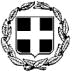 ΕΛΛΗΝΙΚΗ ΔΗΜΟΚΡΑΤΙΑΝΟΜΟΣ ΑΤΤΙΚΗΣΔΗΜΟΣ ΧΑΛΑΝΔΡΙΟΥΕΝΤΥΠΑ ΟΙΚΟΝΟΜΙΚΗΣ ΠΡΟΣΦΟΡΑΣΤίτλος Διαγωνισμού:   «Προμήθεια τροφίμων για τις ανάγκες των υπηρεσιών του Δήμου Χαλανδρίου» πολυετούς δαπάνης για τα Ο.Ε. 2017-2018-2019, ΑΜ 65/2017ΕΝΤΥΠΟ ΟΙΚΟΝΟΜΙΚΗΣ ΠΡΟΣΦΟΡΑΣ - ΕΙΔΩΝ ΠΑΝΤΟΠΩΛΕΙΟΥΤου/ης…………………………………………………………………………………………………………………... με έδρα τ.......…………………………… Οδός…………………………………………………………… Αριθ. ……………      Τ.Κ. ……….. Τηλ. …………………….…..Fax. ………………………. Email: ………………………………….Αφού έλαβα  γνώση των όρων της Διακήρυξης της Δημοπρασίας  για την προμήθεια με τίτλο  ……………………………………………………………………………………………………………………… καθώς και των συνθηκών εκτέλεσης αυτής, υποβάλλω την παρούσα προσφορά και δηλώνω ότι αποδέχομαι πλήρως και χωρίς επιφύλαξη όλα αυτά και αναλαμβάνω την εκτέλεση της προμήθειας   με τις  ακόλουθες τιμές επί των τιμών του Τιμολογίου Μελέτης και του Προϋπολογισμού Μελέτης .Χαλάνδρι,     /    /2017Ο ΠΡΟΣΦΕΡΩΝ(Υπογραφή - Σφραγίδα)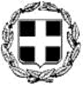 ΕΛΛΗΝΙΚΗ ΔΗΜΟΚΡΑΤΙΑΝΟΜΟΣ ΑΤΤΙΚΗΣΔΗΜΟΣ ΧΑΛΑΝΔΡΙΟΥΤίτλος Διαγωνισμού:   «Προμήθεια τροφίμων για τις ανάγκες των υπηρεσιών του Δήμου Χαλανδρίου» πολυετούς δαπάνης για τα Ο.Ε. 2017-2018-2019, ΑΜ 65/2017Του/ης…………………………………………………………………………………………………………………... με έδρα τ.......…………………………… Οδός…………………………………………………………… Αριθ. ……………      Τ.Κ. ……….. Τηλ. …………………….…..Fax. ………………………. Email: ………………………………….Αφού έλαβα  γνώση των όρων της Διακήρυξης της Δημοπρασίας  για την προμήθεια με τίτλο  ……………………………………………………………………………………………………………………… καθώς και των συνθηκών εκτέλεσης αυτής, υποβάλλω την παρούσα προσφορά και δηλώνω ότι αποδέχομαι πλήρως και χωρίς επιφύλαξη όλα αυτά και αναλαμβάνω την εκτέλεση της προμήθειας   με τις  ακόλουθες τιμές επί των τιμών του Τιμολογίου Μελέτης και του Προϋπολογισμού Μελέτης .Χαλάνδρι,     /    /2017Ο ΠΡΟΣΦΕΡΩΝ(Υπογραφή - Σφραγίδα)ΕΛΛΗΝΙΚΗ ΔΗΜΟΚΡΑΤΙΑΝΟΜΟΣ ΑΤΤΙΚΗΣΔΗΜΟΣ ΧΑΛΑΝΔΡΙΟΥΤίτλος Διαγωνισμού:   «Προμήθεια τροφίμων για τις ανάγκες των υπηρεσιών του Δήμου Χαλανδρίου» πολυετούς δαπάνης για τα Ο.Ε. 2017-2018-2019, ΑΜ 65/2017Του/ης…………………………………………………………………………………………………………………... με έδρα τ.......…………………………… Οδός…………………………………………………………… Αριθ. ……………      Τ.Κ. ……….. Τηλ. …………………….…..Fax. ………………………. Email: ………………………………….Αφού έλαβα  γνώση των όρων της Διακήρυξης της Δημοπρασίας  για την προμήθεια με τίτλο  ……………………………………………………………………………………………………………………… καθώς και των συνθηκών εκτέλεσης αυτής, υποβάλλω την παρούσα προσφορά και δηλώνω ότι αποδέχομαι πλήρως και χωρίς επιφύλαξη όλα αυτά και αναλαμβάνω την εκτέλεση της προμήθειας   με τις  ακόλουθες τιμές επί των τιμών του Τιμολογίου Μελέτης και του Προϋπολογισμού Μελέτης .Χαλάνδρι,     /    /2017Ο ΠΡΟΣΦΕΡΩΝ(Υπογραφή - Σφραγίδα)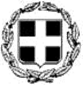 ΕΛΛΗΝΙΚΗ ΔΗΜΟΚΡΑΤΙΑΝΟΜΟΣ ΑΤΤΙΚΗΣΔΗΜΟΣ ΧΑΛΑΝΔΡΙΟΥΤίτλος Διαγωνισμού:   «Προμήθεια τροφίμων για τις ανάγκες των υπηρεσιών του Δήμου Χαλανδρίου» πολυετούς δαπάνης για τα Ο.Ε. 2017-2018-2019, ΑΜ 65/2017Του/ης…………………………………………………………………………………………………………………... με έδρα τ.......…………………………… Οδός…………………………………………………………… Αριθ. ……………      Τ.Κ. ……….. Τηλ. …………………….…..Fax. ………………………. Email: ………………………………….Αφού έλαβα  γνώση των όρων της Διακήρυξης της Δημοπρασίας  για την προμήθεια με τίτλο  ……………………………………………………………………………………………………………………… καθώς και των συνθηκών εκτέλεσης αυτής, υποβάλλω την παρούσα προσφορά και δηλώνω ότι αποδέχομαι πλήρως και χωρίς επιφύλαξη όλα αυτά και αναλαμβάνω την εκτέλεση της προμήθειας   με τις  ακόλουθες τιμές επί των τιμών του Τιμολογίου Μελέτης και του Προϋπολογισμού Μελέτης .                                                                                          Χαλάνδρι,     /    /2017                                                                                     Ο ΠΡΟΣΦΕΡΩΝ                                                                                            (Υπογραφή - Σφραγίδα)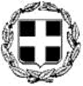 ΕΛΛΗΝΙΚΗ ΔΗΜΟΚΡΑΤΙΑΝΟΜΟΣ ΑΤΤΙΚΗΣΔΗΜΟΣ ΧΑΛΑΝΔΡΙΟΥΤίτλος Διαγωνισμού:   «Προμήθεια τροφίμων για τις ανάγκες των υπηρεσιών του Δήμου Χαλανδρίου» πολυετούς δαπάνης για τα Ο.Ε. 2017-2018-2019, ΑΜ 65/2017Του/ης…………………………………………………………………………………………………………………... με έδρα τ.......…………………………… Οδός…………………………………………………………… Αριθ. ……………      Τ.Κ. ……….. Τηλ. …………………….…..Fax. ………………………. Email: ………………………………….Αφού έλαβα  γνώση των όρων της Διακήρυξης της Δημοπρασίας  για την προμήθεια με τίτλο  ……………………………………………………………………………………………………………………… καθώς και των συνθηκών εκτέλεσης αυτής, υποβάλλω την παρούσα προσφορά και δηλώνω ότι αποδέχομαι πλήρως και χωρίς επιφύλαξη όλα αυτά και αναλαμβάνω την εκτέλεση της προμήθειας   με τις  ακόλουθες τιμές επί των τιμών του Τιμολογίου Μελέτης και του Προϋπολογισμού Μελέτης .                                                                                      Χαλάνδρι,     /    /2017                                                                                     Ο ΠΡΟΣΦΕΡΩΝ                                                                                            (Υπογραφή - Σφραγίδα)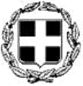 ΕΛΛΗΝΙΚΗ ΔΗΜΟΚΡΑΤΙΑΝΟΜΟΣ ΑΤΤΙΚΗΣΔΗΜΟΣ ΧΑΛΑΝΔΡΙΟΥΤίτλος Διαγωνισμού:   «Προμήθεια τροφίμων για τις ανάγκες των υπηρεσιών του Δήμου Χαλανδρίου» πολυετούς δαπάνης για τα Ο.Ε. 2017-2018-2019, ΑΜ 65/2017Του/ης…………………………………………………………………………………………………………………... με έδρα τ.......…………………………… Οδός…………………………………………………………… Αριθ. ……………      Τ.Κ. ……….. Τηλ. …………………….…..Fax. ………………………. Email: ………………………………….Αφού έλαβα  γνώση των όρων της Διακήρυξης της Δημοπρασίας  για την προμήθεια με τίτλο  ……………………………………………………………………………………………………………………… καθώς και των συνθηκών εκτέλεσης αυτής, υποβάλλω την παρούσα προσφορά και δηλώνω ότι αποδέχομαι πλήρως και χωρίς επιφύλαξη όλα αυτά και αναλαμβάνω την εκτέλεση της προμήθειας   με τις  ακόλουθες τιμές επί των τιμών του Τιμολογίου Μελέτης και του Προϋπολογισμού Μελέτης .                                                                                      Χαλάνδρι,     /    /2017                                                                                     Ο ΠΡΟΣΦΕΡΩΝ                                                                                            (Υπογραφή - Σφραγίδα)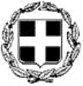 ΕΛΛΗΝΙΚΗ ΔΗΜΟΚΡΑΤΙΑΝΟΜΟΣ ΑΤΤΙΚΗΣΔΗΜΟΣ ΧΑΛΑΝΔΡΙΟΥΤίτλος Διαγωνισμού:   «Προμήθεια τροφίμων για τις ανάγκες των υπηρεσιών του Δήμου Χαλανδρίου» πολυετούς δαπάνης για τα Ο.Ε. 2017-2018-2019, ΑΜ 65/2017Του/ης…………………………………………………………………………………………………………………... με έδρα τ.......…………………………… Οδός…………………………………………………………… Αριθ. ……………      Τ.Κ. ……….. Τηλ. …………………….…..Fax. ………………………. Email: ………………………………….Αφού έλαβα  γνώση των όρων της Διακήρυξης της Δημοπρασίας  για την προμήθεια με τίτλο  ……………………………………………………………………………………………………………………… καθώς και των συνθηκών εκτέλεσης αυτής, υποβάλλω την παρούσα προσφορά και δηλώνω ότι αποδέχομαι πλήρως και χωρίς επιφύλαξη όλα αυτά και αναλαμβάνω την εκτέλεση της προμήθειας   με τις  ακόλουθες τιμές επί των τιμών του Τιμολογίου Μελέτης και του Προϋπολογισμού Μελέτης .                                                                                      Χαλάνδρι,     /    /2017                                                                                     Ο ΠΡΟΣΦΕΡΩΝ                                                                                            (Υπογραφή - Σφραγίδα)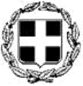 ΕΛΛΗΝΙΚΗ ΔΗΜΟΚΡΑΤΙΑΝΟΜΟΣ ΑΤΤΙΚΗΣΔΗΜΟΣ ΧΑΛΑΝΔΡΙΟΥΤίτλος Διαγωνισμού:   «Προμήθεια τροφίμων για τις ανάγκες των υπηρεσιών του Δήμου Χαλανδρίου» πολυετούς δαπάνης για τα Ο.Ε. 2017-2018-2019, ΑΜ 65/2017Του/ης…………………………………………………………………………………………………………………... με έδρα τ.......…………………………… Οδός…………………………………………………………… Αριθ. ……………      Τ.Κ. ……….. Τηλ. …………………….…..Fax. ………………………. Email: ………………………………….Αφού έλαβα  γνώση των όρων της Διακήρυξης της Δημοπρασίας  για την προμήθεια με τίτλο  ……………………………………………………………………………………………………………………… καθώς και των συνθηκών εκτέλεσης αυτής, υποβάλλω την παρούσα προσφορά και δηλώνω ότι αποδέχομαι πλήρως και χωρίς επιφύλαξη όλα αυτά και αναλαμβάνω την εκτέλεση της προμήθειας   με τις  ακόλουθες τιμές επί των τιμών του Τιμολογίου Μελέτης και του Προϋπολογισμού Μελέτης .                                                                                 Χαλάνδρι,     /    /2017                                                                                     Ο ΠΡΟΣΦΕΡΩΝ                                                                                            (Υπογραφή - Σφραγίδα)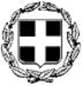 ΕΛΛΗΝΙΚΗ ΔΗΜΟΚΡΑΤΙΑΝΟΜΟΣ ΑΤΤΙΚΗΣΔΗΜΟΣ ΧΑΛΑΝΔΡΙΟΥΤίτλος Διαγωνισμού:   «Προμήθεια τροφίμων για τις ανάγκες των υπηρεσιών του Δήμου Χαλανδρίου» πολυετούς δαπάνης για τα Ο.Ε. 2017-2018-2019, ΑΜ 65/2017Του/ης…………………………………………………………………………………………………………………... με έδρα τ.......…………………………… Οδός…………………………………………………………… Αριθ. ……………      Τ.Κ. ……….. Τηλ. …………………….…..Fax. ………………………. Email: ………………………………….Αφού έλαβα  γνώση των όρων της Διακήρυξης της Δημοπρασίας  για την προμήθεια με τίτλο  ……………………………………………………………………………………………………………………… καθώς και των συνθηκών εκτέλεσης αυτής, υποβάλλω την παρούσα προσφορά και δηλώνω ότι αποδέχομαι πλήρως και χωρίς επιφύλαξη όλα αυτά και αναλαμβάνω την εκτέλεση της προμήθειας   με τις  ακόλουθες τιμές επί των τιμών του Τιμολογίου Μελέτης και του Προϋπολογισμού Μελέτης .                                                                                    Χαλάνδρι,     /    /2017                                                                                     Ο ΠΡΟΣΦΕΡΩΝ                                                                                            (Υπογραφή - Σφραγίδα)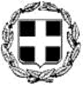 ΕΛΛΗΝΙΚΗ ΔΗΜΟΚΡΑΤΙΑΝΟΜΟΣ ΑΤΤΙΚΗΣΔΗΜΟΣ ΧΑΛΑΝΔΡΙΟΥΤίτλος Διαγωνισμού:   «Προμήθεια τροφίμων για τις ανάγκες των υπηρεσιών του Δήμου Χαλανδρίου» πολυετούς δαπάνης για τα Ο.Ε. 2017-2018-2019, ΑΜ 65/2017Του/ης…………………………………………………………………………………………………………………... με έδρα τ.......…………………………… Οδός…………………………………………………………… Αριθ. ……………      Τ.Κ. ……….. Τηλ. …………………….…..Fax. ………………………. Email: ………………………………….Αφού έλαβα  γνώση των όρων της Διακήρυξης της Δημοπρασίας  για την προμήθεια με τίτλο  ……………………………………………………………………………………………………………………… καθώς και των συνθηκών εκτέλεσης αυτής, υποβάλλω την παρούσα προσφορά και δηλώνω ότι αποδέχομαι πλήρως και χωρίς επιφύλαξη όλα αυτά και αναλαμβάνω την εκτέλεση της προμήθειας   με τις  ακόλουθες τιμές επί των τιμών του Τιμολογίου Μελέτης και του Προϋπολογισμού Μελέτης .                                                                                   Χαλάνδρι,     /    /2017                                                                                     Ο ΠΡΟΣΦΕΡΩΝ                                                                                            (Υπογραφή - Σφραγίδα)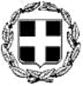 ΕΛΛΗΝΙΚΗ ΔΗΜΟΚΡΑΤΙΑΝΟΜΟΣ ΑΤΤΙΚΗΣΔΗΜΟΣ ΧΑΛΑΝΔΡΙΟΥΤίτλος Διαγωνισμού:   «Προμήθεια τροφίμων για τις ανάγκες των υπηρεσιών του Δήμου Χαλανδρίου» πολυετούς δαπάνης για τα Ο.Ε. 2017-2018-2019, ΑΜ 65/2017Του/ης…………………………………………………………………………………………………………………... με έδρα τ.......…………………………… Οδός…………………………………………………………… Αριθ. ……………      Τ.Κ. ……….. Τηλ. …………………….…..Fax. ………………………. Email: ………………………………….Αφού έλαβα  γνώση των όρων της Διακήρυξης της Δημοπρασίας  για την προμήθεια με τίτλο  ……………………………………………………………………………………………………………………… καθώς και των συνθηκών εκτέλεσης αυτής, υποβάλλω την παρούσα προσφορά και δηλώνω ότι αποδέχομαι πλήρως και χωρίς επιφύλαξη όλα αυτά και αναλαμβάνω την εκτέλεση της προμήθειας   με τις  ακόλουθες τιμές επί των τιμών του Τιμολογίου Μελέτης και του Προϋπολογισμού Μελέτης .                                                                                   Χαλάνδρι,     /    /2017                                                                                     Ο ΠΡΟΣΦΕΡΩΝ                                                                                            (Υπογραφή - Σφραγίδα)ΕΛΛΗΝΙΚΗ ΔΗΜΟΚΡΑΤΙΑΝΟΜΟΣ ΑΤΤΙΚΗΣΔΗΜΟΣ ΧΑΛΑΝΔΡΙΟΥΤίτλος Διαγωνισμού:   «Προμήθεια τροφίμων για τις ανάγκες των υπηρεσιών του Δήμου Χαλανδρίου» πολυετούς δαπάνης για τα Ο.Ε. 2017-2018-2019, ΑΜ 65/2017Του/ης…………………………………………………………………………………………………………………... με έδρα τ.......…………………………… Οδός…………………………………………………………… Αριθ. ……………      Τ.Κ. ……….. Τηλ. …………………….…..Fax. ………………………. Email: ………………………………….Αφού έλαβα  γνώση των όρων της Διακήρυξης της Δημοπρασίας  για την προμήθεια με τίτλο  ……………………………………………………………………………………………………………………… καθώς και των συνθηκών εκτέλεσης αυτής, υποβάλλω την παρούσα προσφορά και δηλώνω ότι αποδέχομαι πλήρως και χωρίς επιφύλαξη όλα αυτά και αναλαμβάνω την εκτέλεση της προμήθειας   με τις  ακόλουθες τιμές επί των τιμών του Τιμολογίου Μελέτης και του Προϋπολογισμού Μελέτης .                                                                                      Χαλάνδρι,     /    /2017                                                                                     Ο ΠΡΟΣΦΕΡΩΝ                                                                                            (Υπογραφή - Σφραγίδα)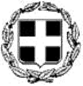 ΕΛΛΗΝΙΚΗ ΔΗΜΟΚΡΑΤΙΑΝΟΜΟΣ ΑΤΤΙΚΗΣΔΗΜΟΣ ΧΑΛΑΝΔΡΙΟΥΤίτλος Διαγωνισμού:   «Προμήθεια τροφίμων για τις ανάγκες των υπηρεσιών του Δήμου Χαλανδρίου» πολυετούς δαπάνης για τα Ο.Ε. 2017-2018-2019, ΑΜ 65/2017Του/ης…………………………………………………………………………………………………………………... με έδρα τ.......…………………………… Οδός…………………………………………………………… Αριθ. ……………      Τ.Κ. ……….. Τηλ. …………………….…..Fax. ………………………. Email: ………………………………….Αφού έλαβα  γνώση των όρων της Διακήρυξης της Δημοπρασίας  για την προμήθεια με τίτλο  ……………………………………………………………………………………………………………………… καθώς και των συνθηκών εκτέλεσης αυτής, υποβάλλω την παρούσα προσφορά και δηλώνω ότι αποδέχομαι πλήρως και χωρίς επιφύλαξη όλα αυτά και αναλαμβάνω την εκτέλεση της προμήθειας   με τις  ακόλουθες τιμές επί των τιμών του Τιμολογίου Μελέτης και του Προϋπολογισμού Μελέτης .                                                                                      Χαλάνδρι,     /    /2017                                                                                     Ο ΠΡΟΣΦΕΡΩΝ                                                                                            (Υπογραφή - Σφραγίδα)ΟΜΑΔΑ 1: ΕΙΔΗ ΠΑΝΤΟΠΩΛΕΙΟΥ ΓΙΑ Δ/ΝΣΗ ΠΡΟΣΧΟΛΙΚΗΣ ΑΓΩΓΗΣΟΜΑΔΑ 1: ΕΙΔΗ ΠΑΝΤΟΠΩΛΕΙΟΥ ΓΙΑ Δ/ΝΣΗ ΠΡΟΣΧΟΛΙΚΗΣ ΑΓΩΓΗΣΟΜΑΔΑ 1: ΕΙΔΗ ΠΑΝΤΟΠΩΛΕΙΟΥ ΓΙΑ Δ/ΝΣΗ ΠΡΟΣΧΟΛΙΚΗΣ ΑΓΩΓΗΣΟΜΑΔΑ 1: ΕΙΔΗ ΠΑΝΤΟΠΩΛΕΙΟΥ ΓΙΑ Δ/ΝΣΗ ΠΡΟΣΧΟΛΙΚΗΣ ΑΓΩΓΗΣΟΜΑΔΑ 1: ΕΙΔΗ ΠΑΝΤΟΠΩΛΕΙΟΥ ΓΙΑ Δ/ΝΣΗ ΠΡΟΣΧΟΛΙΚΗΣ ΑΓΩΓΗΣΟΜΑΔΑ 1: ΕΙΔΗ ΠΑΝΤΟΠΩΛΕΙΟΥ ΓΙΑ Δ/ΝΣΗ ΠΡΟΣΧΟΛΙΚΗΣ ΑΓΩΓΗΣΟΜΑΔΑ 1: ΕΙΔΗ ΠΑΝΤΟΠΩΛΕΙΟΥ ΓΙΑ Δ/ΝΣΗ ΠΡΟΣΧΟΛΙΚΗΣ ΑΓΩΓΗΣΥΠΟΟΜΑΔΑ 1.1  ΕΙΔΗ ΠΑΝΤΟΠΩΛΕΙΟΥ -  Χ.Τ. με ΦΠΑ 13% Κριτήριο κατακύρωσης: χαμηλότερη τιμή - σε τιμές μονάδος CPV:15800000-6 Διάφορα προϊόντα διατροφήςΥΠΟΟΜΑΔΑ 1.1  ΕΙΔΗ ΠΑΝΤΟΠΩΛΕΙΟΥ -  Χ.Τ. με ΦΠΑ 13% Κριτήριο κατακύρωσης: χαμηλότερη τιμή - σε τιμές μονάδος CPV:15800000-6 Διάφορα προϊόντα διατροφήςΥΠΟΟΜΑΔΑ 1.1  ΕΙΔΗ ΠΑΝΤΟΠΩΛΕΙΟΥ -  Χ.Τ. με ΦΠΑ 13% Κριτήριο κατακύρωσης: χαμηλότερη τιμή - σε τιμές μονάδος CPV:15800000-6 Διάφορα προϊόντα διατροφήςΥΠΟΟΜΑΔΑ 1.1  ΕΙΔΗ ΠΑΝΤΟΠΩΛΕΙΟΥ -  Χ.Τ. με ΦΠΑ 13% Κριτήριο κατακύρωσης: χαμηλότερη τιμή - σε τιμές μονάδος CPV:15800000-6 Διάφορα προϊόντα διατροφήςΥΠΟΟΜΑΔΑ 1.1  ΕΙΔΗ ΠΑΝΤΟΠΩΛΕΙΟΥ -  Χ.Τ. με ΦΠΑ 13% Κριτήριο κατακύρωσης: χαμηλότερη τιμή - σε τιμές μονάδος CPV:15800000-6 Διάφορα προϊόντα διατροφήςΥΠΟΟΜΑΔΑ 1.1  ΕΙΔΗ ΠΑΝΤΟΠΩΛΕΙΟΥ -  Χ.Τ. με ΦΠΑ 13% Κριτήριο κατακύρωσης: χαμηλότερη τιμή - σε τιμές μονάδος CPV:15800000-6 Διάφορα προϊόντα διατροφήςΥΠΟΟΜΑΔΑ 1.1  ΕΙΔΗ ΠΑΝΤΟΠΩΛΕΙΟΥ -  Χ.Τ. με ΦΠΑ 13% Κριτήριο κατακύρωσης: χαμηλότερη τιμή - σε τιμές μονάδος CPV:15800000-6 Διάφορα προϊόντα διατροφήςA/AΕΙΔΟΣΜΟΝΑΔΑ ΜΕΤΡΗΣΗΣΠΟΣΟΤΗΤΕΣΤΙΜΗ ΜΟΝΑΔΟΣ         ΜΕΛΕΤΗΣ(€)ΠΡΟΣΦΕΡΟΜΕΝΗ ΤΙΜΗ (€)ΣΥΝΟΛΟ ΧΩΡΙΣ ΦΠΑ (€)1Αλεύρι  τύπου φαρίνα (500gr)ΤΕΜ.1.5000,53 €2Αλεύρι για όλες τις χρήσεις (1kgr) ΤΕΜ.1.0250,68 €3Αμύγδαλα ολόκληρα ωμά ανάλατα με φλούδα (συσκευασία 240-260gr) ΤΕΜ.965,17 €4Αποξηραμένα βερίκοκα (συσκ. 180-200gr)ΤΕΜ.803,04 €5Αυγά ΒΙΟΛΟΓΙΚΑ (άνω των 55gr)ΤΕΜ.16.4000,64 €6Βούτυρο φρέσκο τύπου ΚΕΡΚΥΡΑΣ (συσκ. 500gr) ΤΕΜ.2175,35 €7Βρώμη νιφάδες ΒΙΟΛΟΓΙΚΗ (συσκευασία 500gr) ΤΕΜ.3701,57 €8Γάλα φρέσκο πλήρες ή ελαφρύ 1lt.TEM.5.6301,11 €9Γιαούρτι στραγγιστό πλήρες (συσκευασία 1kgr)ΤΕΜ.2.1753,23 €10Ζυμαρικό  πέννες (συσκευασία 500gr)ΤΕΜ.6600,64 €11Ζυμαρικό αστράκι (συσκευασία 500gr)  ΤΕΜ.5520,96 €12Ζυμαρικό κριθαράκι (συσκευασία 500gr) ΤΕΜ.1.4300,58 €13Ζυμαρικό μακαρονάκι κοφτό (συσκευασία 500gr) ΤΕΜ.2.7800,71 €14Ζυμαρικό μακαρόνι Ν.3 (συσκευασία 500gr) ΤΕΜ.6600,71 €15Ζυμαρικό πεπονάκι (συσκευασία 500gr) ΤΕΜ.4310,71 €16Ζυμαρικό φιδές (συσκευασία 250gr)  ΤΕΜ.2040,53 €17Ζυμαρικό χυλοπιτάκι (συσκευασία 500gr) ΤΕΜ.9601,54 €18Καρυδόψιχα (συσκευασία 190-200gr) ΤΕΜ.1153,03 €19Μέλι (συσκευασία 920gr-1kgr)  ΤΕΜ.7446,90 €20Νερό 1,5lt ΤΕΜ.3230,25 €21Ρεβίθια αποφλοιωμένα ΒΙΟΛΟΓΙΚΑ εγχώρια  (συσκευασία 500gr)ΤΕΜ.5402,65 €22Ρεβίθια (συσκευασία 500gr)ΤΕΜ.5052,10 €23Ρύζι γλασσέ (συσκευασία 500gr) ΤΕΜ.1.7700,92 €24Ρύζι Καρολίνα (συσκευασία 500gr) ΤΕΜ.1.8200,96 €25Ρύζι τύπου Μπονέτ (συσκευασία 500gr)ΤΕΜ.1.8700,84 €26Σιμιγδάλι χονδρό (συσκ. 500 gr) ΤΕΜ.2160,66 €27Σιμιγδάλι ψιλό (συσκ. 500 gr) ΤΕΜ.1900,66 €28Σκόνη μαγειρικής - Νισεστές/άμυλο αραβοσίτου (συσκ. 400-500gr)ΤΕΜ.900,61 €29Σκόνη μαγειρικής corn flour (συσκευασία 200gr) ΤΕΜ.2820,58 €30Σταφίδες μαύρη (συσκευασία 200gr) ΤΕΜ.1160,75 €31Σταφίδες ξανθιά (συσκευασία 200gr) ΤΕΜ.1750,89 €32Τυρί - ΑνθότυροKGR 3904,00 €33Τυρί  Κεφαλοτύρι Τριμ. (συσκ. 500gr) ΤΕΜ.1.0704,50 €34Τυρί για τόστ - κασέρι σε φέτεςKGR 7265,00 €35Τυρί ημίσκληρο φρατζόλα ΚΑΣΕΡΙKGR 1.0105,80 €36Τυρί τύπου REGATO σκληρόKGR 2007,00 €37Τυρί φέτα τυποποιημένη KGR 2.4207,20 €38Φακές ψιλές ΒΙΟΛΟΓΙΚΕΣ (συσκευασία 500gr) ΤΕΜ.1.5002,46 €39Φακές ψιλές (συσκευασία 500gr) ΤΕΜ.1.0200,92 €40Φασόλια ξερά μέτρια ΒΙΟΛΟΓΙΚΑ (συσκευασία 500gr)ΤΕΜ.1.0505,07 €41Φασόλια ξερά μέτρια (συσκευασία 500gr)ΤΕΜ.7901,01 € ΣΥΝΟΛΟ ΚΑΘΑΡΗΣ ΑΞΙΑΣ ΦΠΑ  13% ΓΕΝΙΚΟ ΣΥΝΟΛΟΟΜΑΔΑ 1: ΕΙΔΗ ΠΑΝΤΟΠΩΛΕΙΟΥ ΓΙΑ Δ/ΝΣΗ ΠΡΟΣΧΟΛΙΚΗΣ ΑΓΩΓΗΣΟΜΑΔΑ 1: ΕΙΔΗ ΠΑΝΤΟΠΩΛΕΙΟΥ ΓΙΑ Δ/ΝΣΗ ΠΡΟΣΧΟΛΙΚΗΣ ΑΓΩΓΗΣΟΜΑΔΑ 1: ΕΙΔΗ ΠΑΝΤΟΠΩΛΕΙΟΥ ΓΙΑ Δ/ΝΣΗ ΠΡΟΣΧΟΛΙΚΗΣ ΑΓΩΓΗΣΟΜΑΔΑ 1: ΕΙΔΗ ΠΑΝΤΟΠΩΛΕΙΟΥ ΓΙΑ Δ/ΝΣΗ ΠΡΟΣΧΟΛΙΚΗΣ ΑΓΩΓΗΣΟΜΑΔΑ 1: ΕΙΔΗ ΠΑΝΤΟΠΩΛΕΙΟΥ ΓΙΑ Δ/ΝΣΗ ΠΡΟΣΧΟΛΙΚΗΣ ΑΓΩΓΗΣΟΜΑΔΑ 1: ΕΙΔΗ ΠΑΝΤΟΠΩΛΕΙΟΥ ΓΙΑ Δ/ΝΣΗ ΠΡΟΣΧΟΛΙΚΗΣ ΑΓΩΓΗΣΟΜΑΔΑ 1: ΕΙΔΗ ΠΑΝΤΟΠΩΛΕΙΟΥ ΓΙΑ Δ/ΝΣΗ ΠΡΟΣΧΟΛΙΚΗΣ ΑΓΩΓΗΣΥΠΟΟΜΑΔΑ 1.2  ΕΙΔΗ ΠΑΝΤΟΠΩΛΕΙΟΥ -  Χ.Τ. με ΦΠΑ 24%Κριτήριο κατακύρωσης: χαμηλότερη τιμή - σε τιμές μονάδος CPV:15800000-6 Διάφορα προϊόντα διατροφήςΥΠΟΟΜΑΔΑ 1.2  ΕΙΔΗ ΠΑΝΤΟΠΩΛΕΙΟΥ -  Χ.Τ. με ΦΠΑ 24%Κριτήριο κατακύρωσης: χαμηλότερη τιμή - σε τιμές μονάδος CPV:15800000-6 Διάφορα προϊόντα διατροφήςΥΠΟΟΜΑΔΑ 1.2  ΕΙΔΗ ΠΑΝΤΟΠΩΛΕΙΟΥ -  Χ.Τ. με ΦΠΑ 24%Κριτήριο κατακύρωσης: χαμηλότερη τιμή - σε τιμές μονάδος CPV:15800000-6 Διάφορα προϊόντα διατροφήςΥΠΟΟΜΑΔΑ 1.2  ΕΙΔΗ ΠΑΝΤΟΠΩΛΕΙΟΥ -  Χ.Τ. με ΦΠΑ 24%Κριτήριο κατακύρωσης: χαμηλότερη τιμή - σε τιμές μονάδος CPV:15800000-6 Διάφορα προϊόντα διατροφήςΥΠΟΟΜΑΔΑ 1.2  ΕΙΔΗ ΠΑΝΤΟΠΩΛΕΙΟΥ -  Χ.Τ. με ΦΠΑ 24%Κριτήριο κατακύρωσης: χαμηλότερη τιμή - σε τιμές μονάδος CPV:15800000-6 Διάφορα προϊόντα διατροφήςΥΠΟΟΜΑΔΑ 1.2  ΕΙΔΗ ΠΑΝΤΟΠΩΛΕΙΟΥ -  Χ.Τ. με ΦΠΑ 24%Κριτήριο κατακύρωσης: χαμηλότερη τιμή - σε τιμές μονάδος CPV:15800000-6 Διάφορα προϊόντα διατροφήςΥΠΟΟΜΑΔΑ 1.2  ΕΙΔΗ ΠΑΝΤΟΠΩΛΕΙΟΥ -  Χ.Τ. με ΦΠΑ 24%Κριτήριο κατακύρωσης: χαμηλότερη τιμή - σε τιμές μονάδος CPV:15800000-6 Διάφορα προϊόντα διατροφήςA/AΕΙΔΟΣΜΟΝΑΔΑ ΜΕΤΡΗΣΗΣΠΟΣΟΤΗΤΕΣΤΙΜΗ ΜΟΝΑΔΟΣ         ΜΕΛΕΤΗΣ (€)ΠΡΟΣΦΕΡΟΜΕΝΗ ΤΙΜΗ (€)ΣΥΝΟΛΟ ΧΩΡΙΣ ΦΠΑ (€)1Αλάτι (πλαστική φιάλη 750gr) ΤΕΜ.5101,00 €2Αλάτι ημίχονδρο (συσκ.1kgr)ΤΕΜ.4600,56 €3Αναψυκτικό τύπου fanta πορτοκ.-λεμονίτα (συσκ. 1,5lt)ΤΕΜ.3030,95 €4Αραβοσιτέλαιο (συσκευασία 5lt)ΤΕΜ.498,12 €5Βανίλια άρωμα (συσκευασία 5 τεμ.) ΤΕΜ.2990,36 €6Βασιλικός αποξηραμένος (συσκευασία σε φακελάκι 15-20gr)ΤΕΜ.1180,73 €7Γαρύφαλλο ολόκληρο  (συσκευασία σε φακελάκι 15-20gr)ΤΕΜ.560,65 €8Γαρύφαλλο σκόνη  (συσκευασία σε φακελάκι 15-20gr)ΤΕΜ.580,69 €9Δαφνόφυλλα  (συσκευασία σε φακελάκι 15-20gr)ΤΕΜ.940,82 €10Δημητριακά ολικής άλεσης ΒΙΟΛΟΓΙΚΑ (συσκ. 375gr) ΤΕΜ.1.3453,27 €11Δυόσμος τριμ. (συσκευασία σε φακελάκι ή κουτί 15-20gr)ΤΕΜ.790,85 €12Ελιές (συσκευασία 1kgr) ΤΕΜ.587,70 €13Ζάχαρη άχνη (συσκευασία 400gr) ΤΕΜ.930,66 €14Ζάχαρη καστανή ακατέργαστη (συσκευασία 450-500gr)ΤΕΜ.5101,47 €15Ζάχαρη λευκή ψιλή (συσκευασία 1kgr)ΤΕΜ.1.1100,82 €16Κακάο (συσκευασία 125gr)  ΤΕΜ.1010,97 €17Κανέλλα ξύλο (συσκευασία σε φακελάκι 50gr)  ΤΕΜ.1190,72 €18Κανέλλα σε σκόνη  (συσκευασία σε φακελάκι 50gr)ΤΕΜ.1700,54 €19Καφές ελληνικός (συσκευασία 1kgr)ΤΕΜ.488,31 €20Καφές ελληνικός (συσκευασία 450-500gr)ΤΕΜ.274,46 €21Καφές φίλτρου (συσκευασία 500gr)ΤΕΜ.495,80 €22Κομπόστα ροδάκινο (συσκευασία 850gr)ΤΕΜ.6201,42 €23Κρέμα Άνθος Αραβοσίτου βραστή (κουτί 160gr) ΤΕΜ.1.2060,97 €24Κύμινο σκόνη  (συσκευασία σε φακελάκι 50gr)ΤΕΜ.770,73 €25Μαγιά ξηρή  (φακελάκια 3 τεμ. των 8-9gr)ΤΕΜ.2450,69 €26Μαργαρίνη soft ΕΛΑΙΟΛΑΔΟΥ (συσκ. 500gr)ΤΕΜ.9253,55 €27Μαστίχα άρωμα (συσκ. 10gr)ΤΕΜ.641,83 €28Μοσχοκάρυδο (συσκευασία σε φακελάκι 25-30gr)   ΤΕΜ.931,34 €29Μπαχάρι σκόνη (συσκευασία σε φακελάκι 50gr)  ΤΕΜ.840,70 €30Μπισκότα τύπου ΜΙΡΑΝΤΑ (συσκ. 250gr)  ΤΕΜ.1.3001,12 €31Μπισκότα τύπου ΠΤΙ - ΜΠΕΡ (συσκευασία 225gr)ΤΕΜ.8700,73 €32Ξύδι πλαστική φιάλη 350-400mlΤΕΜ.1.3300,57 €33Πελτές ντομάτας (συσκ. 400-410gr) ΤΕΜ.4241,04 €34Πιπέρι τριμμένο (συσκευασία σε φακελάκι 50gr)  ΤΕΜ.2301,04 €35Ρίγανη (συσκευασία σε φακελάκι 50gr)  ΤΕΜ.2280,95 €36Σκόνη μαγειρικής Μπέικιν Πάουντερ (συσκευασία 200gr)ΤΕΜ.1911,11 €37Σόδα (μαγειρικής 350-400gr) ΤΕΜ.891,16 €38Σουσάμι (συσκ. σε φακελάκι 100gr) ΤΕΜ.1210,99 €39Ταχίνι (συσκ. 300-350gr) ΤΕΜ.702,60 €40Ταχίνι με κακάο (συσκ. 350gr) ΤΕΜ.5254,04 €41Τοματοχυμός κλασικός συμπυκνωμένος (συσκευασία 500gr) ΤΕΜ.4.0150,51 €42Τσάι βουνού (σε φακελάκι 50 gr) ΤΕΜ.1501,12 €43Τσάι μαύρο (κουτί με 10 τεμ.)ΤΕΜ.220,80 €44Φρυγανιά σίτου (συσκευασία 500gr)ΤΕΜ.1.4301,19 €45Φρυγανιά τρίμμα  (συσκ. 180gr)ΤΕΜ.1450,58 €46Χαλβάς με βανίλια κακάο (συσκευασία 2,5kgr) ΤΕΜ.6015,00 €47Χαμομήλι (κουτί με 10 τεμ)ΤΕΜ.510,77 €48Χυμός πορτοκάλι φυσικός (συσκευασία 1lt)ΤΕΜ.2.8921,14 €ΣΥΝΟΛΟ ΚΑΘΑΡΗΣ ΑΞΙΑΣΦΠΑ24%ΓΕΝΙΚΟ ΣΥΝΟΛΟ ΟΜΑΔΑ 1: ΕΙΔΗ ΠΑΝΤΟΠΩΛΕΙΟΥ ΓΙΑ Δ/ΝΣΗ ΠΡΟΣΧΟΛΙΚΗΣ ΑΓΩΓΗΣΟΜΑΔΑ 1: ΕΙΔΗ ΠΑΝΤΟΠΩΛΕΙΟΥ ΓΙΑ Δ/ΝΣΗ ΠΡΟΣΧΟΛΙΚΗΣ ΑΓΩΓΗΣΟΜΑΔΑ 1: ΕΙΔΗ ΠΑΝΤΟΠΩΛΕΙΟΥ ΓΙΑ Δ/ΝΣΗ ΠΡΟΣΧΟΛΙΚΗΣ ΑΓΩΓΗΣΟΜΑΔΑ 1: ΕΙΔΗ ΠΑΝΤΟΠΩΛΕΙΟΥ ΓΙΑ Δ/ΝΣΗ ΠΡΟΣΧΟΛΙΚΗΣ ΑΓΩΓΗΣΟΜΑΔΑ 1: ΕΙΔΗ ΠΑΝΤΟΠΩΛΕΙΟΥ ΓΙΑ Δ/ΝΣΗ ΠΡΟΣΧΟΛΙΚΗΣ ΑΓΩΓΗΣΟΜΑΔΑ 1: ΕΙΔΗ ΠΑΝΤΟΠΩΛΕΙΟΥ ΓΙΑ Δ/ΝΣΗ ΠΡΟΣΧΟΛΙΚΗΣ ΑΓΩΓΗΣΟΜΑΔΑ 1: ΕΙΔΗ ΠΑΝΤΟΠΩΛΕΙΟΥ ΓΙΑ Δ/ΝΣΗ ΠΡΟΣΧΟΛΙΚΗΣ ΑΓΩΓΗΣΟΜΑΔΑ 1: ΕΙΔΗ ΠΑΝΤΟΠΩΛΕΙΟΥ ΓΙΑ Δ/ΝΣΗ ΠΡΟΣΧΟΛΙΚΗΣ ΑΓΩΓΗΣΥΠΟΟΜΑΔΑ 1.3  ΕΙΔΗ ΠΑΝΤΟΠΩΛΕΙΟΥ – Π.Ε. με ΦΠΑ 13%Κριτήριο κατακύρωσης: ποσοστό έκπτωσηςCPV:15800000-6 Διάφορα προϊόντα διατροφήςΥΠΟΟΜΑΔΑ 1.3  ΕΙΔΗ ΠΑΝΤΟΠΩΛΕΙΟΥ – Π.Ε. με ΦΠΑ 13%Κριτήριο κατακύρωσης: ποσοστό έκπτωσηςCPV:15800000-6 Διάφορα προϊόντα διατροφήςΥΠΟΟΜΑΔΑ 1.3  ΕΙΔΗ ΠΑΝΤΟΠΩΛΕΙΟΥ – Π.Ε. με ΦΠΑ 13%Κριτήριο κατακύρωσης: ποσοστό έκπτωσηςCPV:15800000-6 Διάφορα προϊόντα διατροφήςΥΠΟΟΜΑΔΑ 1.3  ΕΙΔΗ ΠΑΝΤΟΠΩΛΕΙΟΥ – Π.Ε. με ΦΠΑ 13%Κριτήριο κατακύρωσης: ποσοστό έκπτωσηςCPV:15800000-6 Διάφορα προϊόντα διατροφήςΥΠΟΟΜΑΔΑ 1.3  ΕΙΔΗ ΠΑΝΤΟΠΩΛΕΙΟΥ – Π.Ε. με ΦΠΑ 13%Κριτήριο κατακύρωσης: ποσοστό έκπτωσηςCPV:15800000-6 Διάφορα προϊόντα διατροφήςΥΠΟΟΜΑΔΑ 1.3  ΕΙΔΗ ΠΑΝΤΟΠΩΛΕΙΟΥ – Π.Ε. με ΦΠΑ 13%Κριτήριο κατακύρωσης: ποσοστό έκπτωσηςCPV:15800000-6 Διάφορα προϊόντα διατροφήςΥΠΟΟΜΑΔΑ 1.3  ΕΙΔΗ ΠΑΝΤΟΠΩΛΕΙΟΥ – Π.Ε. με ΦΠΑ 13%Κριτήριο κατακύρωσης: ποσοστό έκπτωσηςCPV:15800000-6 Διάφορα προϊόντα διατροφήςΥΠΟΟΜΑΔΑ 1.3  ΕΙΔΗ ΠΑΝΤΟΠΩΛΕΙΟΥ – Π.Ε. με ΦΠΑ 13%Κριτήριο κατακύρωσης: ποσοστό έκπτωσηςCPV:15800000-6 Διάφορα προϊόντα διατροφήςA/AΕΙΔΟΣΜΟΝΑΔΑ ΜΕΤΡΗΣΗΣΠΟΣΟΤΗΤΕΣΤΙΜΗ ΜΟΝΑΔΟΣ         ΜΕΛΕΤΗΣ (€)ΕΝΙΑΙΟ ΠΟΣΟΣΤΟ ΕΚΠΤΩΣΗΣ (%)ΠΡΟΣΦΕΡΟΜΕΝΗ ΤΙΜΗ (€)ΣΥΝΟΛΟ ΧΩΡΙΣ ΦΠΑ (€)1Αρακάς κατεψυγμένος (1kgr) ΤΕΜ.7901,51 €2Αυγά ωοσκοπιμένα  (άνω των 55gr)ΤΕΜ.12.3600,14 €3Ελαιόλαδο γνήσιο Έξτρα παρθένο (συσκευασία 5lt) ΤΕΜ.78522,60 €4Φασολάκια στρογγυλά κατ/γμενα (1kgr)ΤΕΜ.3451,48 €5Φασολάκια πλατιά κατ/γμενα (1kgr)ΤΕΜ.2001,54 €ΣΥΝΟΛΟ ΜΕΤΑ ΤΗΝ ΕΚΠΤΩΣΗΦΠΑ  13%ΓΕΝΙΚΟ ΣΥΝΟΛΟ ΣΥΝΟΛΟ ΟΜΑΔΑΣ 1 (ΓΕΝΙΚΟ ΣΥΝΟΛΟ ΥΠΟΟΜΑΔΕΣ - 1.1+1.2+1.3)ΣΥΝΟΛΟ ΟΜΑΔΑΣ 1 (ΓΕΝΙΚΟ ΣΥΝΟΛΟ ΥΠΟΟΜΑΔΕΣ - 1.1+1.2+1.3)ΣΥΝΟΛΟ ΟΜΑΔΑΣ 1 (ΓΕΝΙΚΟ ΣΥΝΟΛΟ ΥΠΟΟΜΑΔΕΣ - 1.1+1.2+1.3)ΣΥΝΟΛΟ ΟΜΑΔΑΣ 1 (ΓΕΝΙΚΟ ΣΥΝΟΛΟ ΥΠΟΟΜΑΔΕΣ - 1.1+1.2+1.3)ΣΥΝΟΛΟ ΟΜΑΔΑΣ 1 (ΓΕΝΙΚΟ ΣΥΝΟΛΟ ΥΠΟΟΜΑΔΕΣ - 1.1+1.2+1.3)ΣΥΝΟΛΟ ΟΜΑΔΑΣ 1 (ΓΕΝΙΚΟ ΣΥΝΟΛΟ ΥΠΟΟΜΑΔΕΣ - 1.1+1.2+1.3)ΣΥΝΟΛΟ ΟΜΑΔΑΣ 1 (ΓΕΝΙΚΟ ΣΥΝΟΛΟ ΥΠΟΟΜΑΔΕΣ - 1.1+1.2+1.3)ΕΝΤΥΠΟ ΟΙΚΟΝΟΜΙΚΗΣ ΠΡΟΣΦΟΡΑΣ-ΕΙΔΩΝ ΠΑΝΤΟΠΩΛΕΙΟΥ ΓΙΑ ΤΟ ΚΟΙΝΩΝΙΚΟ ΠΑΝΤΟΠΩΛΕΙΟΟΜΑΔΑΣ 2: ΕΙΔΗ ΠΑΝΤΟΠΩΛΕΙΟΥ ΓΙΑ ΤΟ ΚΟΙΝΩΝΙΚΟ ΠΑΝΤΟΠΩΛΕΙΟΟΜΑΔΑΣ 2: ΕΙΔΗ ΠΑΝΤΟΠΩΛΕΙΟΥ ΓΙΑ ΤΟ ΚΟΙΝΩΝΙΚΟ ΠΑΝΤΟΠΩΛΕΙΟΟΜΑΔΑΣ 2: ΕΙΔΗ ΠΑΝΤΟΠΩΛΕΙΟΥ ΓΙΑ ΤΟ ΚΟΙΝΩΝΙΚΟ ΠΑΝΤΟΠΩΛΕΙΟΟΜΑΔΑΣ 2: ΕΙΔΗ ΠΑΝΤΟΠΩΛΕΙΟΥ ΓΙΑ ΤΟ ΚΟΙΝΩΝΙΚΟ ΠΑΝΤΟΠΩΛΕΙΟΟΜΑΔΑΣ 2: ΕΙΔΗ ΠΑΝΤΟΠΩΛΕΙΟΥ ΓΙΑ ΤΟ ΚΟΙΝΩΝΙΚΟ ΠΑΝΤΟΠΩΛΕΙΟΟΜΑΔΑΣ 2: ΕΙΔΗ ΠΑΝΤΟΠΩΛΕΙΟΥ ΓΙΑ ΤΟ ΚΟΙΝΩΝΙΚΟ ΠΑΝΤΟΠΩΛΕΙΟΟΜΑΔΑΣ 2: ΕΙΔΗ ΠΑΝΤΟΠΩΛΕΙΟΥ ΓΙΑ ΤΟ ΚΟΙΝΩΝΙΚΟ ΠΑΝΤΟΠΩΛΕΙΟΥΠΟΟΜΑΔΑ 2.1   ΕΙΔΗ ΠΑΝΤΟΠΩΛΕΙΟΥ -  Χ.Τ. με ΦΠΑ 13% Κριτήριο κατακύρωσης: χαμηλότερη τιμή - σε τιμές μονάδος CPV:15800000-6 Διάφορα προϊόντα διατροφήςΥΠΟΟΜΑΔΑ 2.1   ΕΙΔΗ ΠΑΝΤΟΠΩΛΕΙΟΥ -  Χ.Τ. με ΦΠΑ 13% Κριτήριο κατακύρωσης: χαμηλότερη τιμή - σε τιμές μονάδος CPV:15800000-6 Διάφορα προϊόντα διατροφήςΥΠΟΟΜΑΔΑ 2.1   ΕΙΔΗ ΠΑΝΤΟΠΩΛΕΙΟΥ -  Χ.Τ. με ΦΠΑ 13% Κριτήριο κατακύρωσης: χαμηλότερη τιμή - σε τιμές μονάδος CPV:15800000-6 Διάφορα προϊόντα διατροφήςΥΠΟΟΜΑΔΑ 2.1   ΕΙΔΗ ΠΑΝΤΟΠΩΛΕΙΟΥ -  Χ.Τ. με ΦΠΑ 13% Κριτήριο κατακύρωσης: χαμηλότερη τιμή - σε τιμές μονάδος CPV:15800000-6 Διάφορα προϊόντα διατροφήςΥΠΟΟΜΑΔΑ 2.1   ΕΙΔΗ ΠΑΝΤΟΠΩΛΕΙΟΥ -  Χ.Τ. με ΦΠΑ 13% Κριτήριο κατακύρωσης: χαμηλότερη τιμή - σε τιμές μονάδος CPV:15800000-6 Διάφορα προϊόντα διατροφήςΥΠΟΟΜΑΔΑ 2.1   ΕΙΔΗ ΠΑΝΤΟΠΩΛΕΙΟΥ -  Χ.Τ. με ΦΠΑ 13% Κριτήριο κατακύρωσης: χαμηλότερη τιμή - σε τιμές μονάδος CPV:15800000-6 Διάφορα προϊόντα διατροφήςΥΠΟΟΜΑΔΑ 2.1   ΕΙΔΗ ΠΑΝΤΟΠΩΛΕΙΟΥ -  Χ.Τ. με ΦΠΑ 13% Κριτήριο κατακύρωσης: χαμηλότερη τιμή - σε τιμές μονάδος CPV:15800000-6 Διάφορα προϊόντα διατροφήςA/AΕΙΔΟΣΜΟΝΑΔΑ ΜΕΤΡΗΣΗΣΠΟΣΟΤΗΤΕΣΤΙΜΗ ΜΟΝΑΔΟΣ         ΜΕΛΕΤΗΣ (€)ΠΡΟΣΦΕΡΟΜΕΝΗ ΤΙΜΗ (€)ΣΥΝΟΛΟ ΧΩΡΙΣ ΦΠΑ (€)A/AΕΙΔΟΣΜΟΝΑΔΑ ΜΕΤΡΗΣΗΣΠΟΣΟΤΗΤΕΣΤΙΜΗ ΜΟΝΑΔΟΣ         ΜΕΛΕΤΗΣ (€)ΠΡΟΣΦΕΡΟΜΕΝΗ ΤΙΜΗ (€)ΣΥΝΟΛΟ ΧΩΡΙΣ ΦΠΑ (€)1Αλεύρι για όλες τις χρήσεις (1kgr) ΤΕΜ.12.0000,68 €2Γάλα εβαπορέ (400gr) ΤΕΜ.23.5000,75 €3Ζυμαρικό μακαρόνι Ν.6 (συσκευασία 500gr) ΤΕΜ.21.0000,71 €4Ζυμαρικό κριθαράκι (συσκευασία 500gr) ΤΕΜ.15.0000,58 €5Ζυμαρικό μακαρονάκι κοφτό (συσκευασία 500gr) ΤΕΜ.15.0000,71 €6Ρύζι τύπου Μπονέτ (συσκευασία 500gr)ΤΕΜ.15.0000,84 €7Φακές ψιλές (συσκευασία 500gr) ΤΕΜ.15.0000,92 €8Φασόλια ξερά μέτρια (συσκευασία 500gr)ΤΕΜ.15.0001,01 €ΣΥΝΟΛΟ ΚΑΘΑΡΗΣ ΑΞΙΑΣΦΠΑ13%ΓΕΝΙΚΟ ΣΥΝΟΛΟ ΟΜΑΔΑΣ 2: ΕΙΔΗ ΠΑΝΤΟΠΩΛΕΙΟΥ ΓΙΑ ΤΟ ΚΟΙΝΩΝΙΚΟ ΠΑΝΤΟΠΩΛΕΙΟΟΜΑΔΑΣ 2: ΕΙΔΗ ΠΑΝΤΟΠΩΛΕΙΟΥ ΓΙΑ ΤΟ ΚΟΙΝΩΝΙΚΟ ΠΑΝΤΟΠΩΛΕΙΟΟΜΑΔΑΣ 2: ΕΙΔΗ ΠΑΝΤΟΠΩΛΕΙΟΥ ΓΙΑ ΤΟ ΚΟΙΝΩΝΙΚΟ ΠΑΝΤΟΠΩΛΕΙΟΟΜΑΔΑΣ 2: ΕΙΔΗ ΠΑΝΤΟΠΩΛΕΙΟΥ ΓΙΑ ΤΟ ΚΟΙΝΩΝΙΚΟ ΠΑΝΤΟΠΩΛΕΙΟΟΜΑΔΑΣ 2: ΕΙΔΗ ΠΑΝΤΟΠΩΛΕΙΟΥ ΓΙΑ ΤΟ ΚΟΙΝΩΝΙΚΟ ΠΑΝΤΟΠΩΛΕΙΟΟΜΑΔΑΣ 2: ΕΙΔΗ ΠΑΝΤΟΠΩΛΕΙΟΥ ΓΙΑ ΤΟ ΚΟΙΝΩΝΙΚΟ ΠΑΝΤΟΠΩΛΕΙΟΟΜΑΔΑΣ 2: ΕΙΔΗ ΠΑΝΤΟΠΩΛΕΙΟΥ ΓΙΑ ΤΟ ΚΟΙΝΩΝΙΚΟ ΠΑΝΤΟΠΩΛΕΙΟΥΠΟΟΜΑΔΑ 2.2  ΕΙΔΗ ΠΑΝΤΟΠΩΛΕΙΟΥ -  Χ.Τ. με ΦΠΑ 24%Κριτήριο κατακύρωσης: χαμηλότερη τιμή - σε τιμές μονάδος CPV:15800000-6 Διάφορα προϊόντα διατροφήςΥΠΟΟΜΑΔΑ 2.2  ΕΙΔΗ ΠΑΝΤΟΠΩΛΕΙΟΥ -  Χ.Τ. με ΦΠΑ 24%Κριτήριο κατακύρωσης: χαμηλότερη τιμή - σε τιμές μονάδος CPV:15800000-6 Διάφορα προϊόντα διατροφήςΥΠΟΟΜΑΔΑ 2.2  ΕΙΔΗ ΠΑΝΤΟΠΩΛΕΙΟΥ -  Χ.Τ. με ΦΠΑ 24%Κριτήριο κατακύρωσης: χαμηλότερη τιμή - σε τιμές μονάδος CPV:15800000-6 Διάφορα προϊόντα διατροφήςΥΠΟΟΜΑΔΑ 2.2  ΕΙΔΗ ΠΑΝΤΟΠΩΛΕΙΟΥ -  Χ.Τ. με ΦΠΑ 24%Κριτήριο κατακύρωσης: χαμηλότερη τιμή - σε τιμές μονάδος CPV:15800000-6 Διάφορα προϊόντα διατροφήςΥΠΟΟΜΑΔΑ 2.2  ΕΙΔΗ ΠΑΝΤΟΠΩΛΕΙΟΥ -  Χ.Τ. με ΦΠΑ 24%Κριτήριο κατακύρωσης: χαμηλότερη τιμή - σε τιμές μονάδος CPV:15800000-6 Διάφορα προϊόντα διατροφήςΥΠΟΟΜΑΔΑ 2.2  ΕΙΔΗ ΠΑΝΤΟΠΩΛΕΙΟΥ -  Χ.Τ. με ΦΠΑ 24%Κριτήριο κατακύρωσης: χαμηλότερη τιμή - σε τιμές μονάδος CPV:15800000-6 Διάφορα προϊόντα διατροφήςΥΠΟΟΜΑΔΑ 2.2  ΕΙΔΗ ΠΑΝΤΟΠΩΛΕΙΟΥ -  Χ.Τ. με ΦΠΑ 24%Κριτήριο κατακύρωσης: χαμηλότερη τιμή - σε τιμές μονάδος CPV:15800000-6 Διάφορα προϊόντα διατροφήςA/A ΕΙΔΟΣ ΜΟΝΑΔΑ ΜΕΤΡΗΣΗΣΠΟΣΟΤΗΤΕΣΤΙΜΗ ΜΟΝΑΔΟΣ         ΜΕΛΕΤΗΣ (€)ΠΡΟΣΦΕΡΟΜΕΝΗ ΤΙΜΗ (€)ΣΥΝΟΛΟ ΧΩΡΙΣ ΦΠΑ (€)1Ζάχαρη λευκή ψιλή (συσκευασία 1kgr)ΤΕΜ.8.0000,82 €2Τοματοχυμός κλασικός συμπυκνωμένος (συσκευασία 500gr) ΤΕΜ.15.0000,51 €ΣΥΝΟΛΟ ΚΑΘΑΡΗΣ ΑΞΙΑΣΦΠΑ24%ΓΕΝΙΚΟ ΣΥΝΟΛΟ ΟΜΑΔΑΣ 2: ΕΙΔΗ ΠΑΝΤΟΠΩΛΕΙΟΥ ΓΙΑ ΤΟ ΚΟΙΝΩΝΙΚΟ ΠΑΝΤΟΠΩΛΕΙΟΟΜΑΔΑΣ 2: ΕΙΔΗ ΠΑΝΤΟΠΩΛΕΙΟΥ ΓΙΑ ΤΟ ΚΟΙΝΩΝΙΚΟ ΠΑΝΤΟΠΩΛΕΙΟΟΜΑΔΑΣ 2: ΕΙΔΗ ΠΑΝΤΟΠΩΛΕΙΟΥ ΓΙΑ ΤΟ ΚΟΙΝΩΝΙΚΟ ΠΑΝΤΟΠΩΛΕΙΟΟΜΑΔΑΣ 2: ΕΙΔΗ ΠΑΝΤΟΠΩΛΕΙΟΥ ΓΙΑ ΤΟ ΚΟΙΝΩΝΙΚΟ ΠΑΝΤΟΠΩΛΕΙΟΟΜΑΔΑΣ 2: ΕΙΔΗ ΠΑΝΤΟΠΩΛΕΙΟΥ ΓΙΑ ΤΟ ΚΟΙΝΩΝΙΚΟ ΠΑΝΤΟΠΩΛΕΙΟΟΜΑΔΑΣ 2: ΕΙΔΗ ΠΑΝΤΟΠΩΛΕΙΟΥ ΓΙΑ ΤΟ ΚΟΙΝΩΝΙΚΟ ΠΑΝΤΟΠΩΛΕΙΟΟΜΑΔΑΣ 2: ΕΙΔΗ ΠΑΝΤΟΠΩΛΕΙΟΥ ΓΙΑ ΤΟ ΚΟΙΝΩΝΙΚΟ ΠΑΝΤΟΠΩΛΕΙΟΟΜΑΔΑΣ 2: ΕΙΔΗ ΠΑΝΤΟΠΩΛΕΙΟΥ ΓΙΑ ΤΟ ΚΟΙΝΩΝΙΚΟ ΠΑΝΤΟΠΩΛΕΙΟΥΠΟΟΜΑΔΑ 2.3  ΕΙΔΗ ΠΑΝΤΟΠΩΛΕΙΟΥ -  Π.Ε. με ΦΠΑ 13%Κριτήριο κατακύρωσης: ποσοστό έκπτωσηςCPV:15800000-6 Διάφορα προϊόντα διατροφήςΥΠΟΟΜΑΔΑ 2.3  ΕΙΔΗ ΠΑΝΤΟΠΩΛΕΙΟΥ -  Π.Ε. με ΦΠΑ 13%Κριτήριο κατακύρωσης: ποσοστό έκπτωσηςCPV:15800000-6 Διάφορα προϊόντα διατροφήςΥΠΟΟΜΑΔΑ 2.3  ΕΙΔΗ ΠΑΝΤΟΠΩΛΕΙΟΥ -  Π.Ε. με ΦΠΑ 13%Κριτήριο κατακύρωσης: ποσοστό έκπτωσηςCPV:15800000-6 Διάφορα προϊόντα διατροφήςΥΠΟΟΜΑΔΑ 2.3  ΕΙΔΗ ΠΑΝΤΟΠΩΛΕΙΟΥ -  Π.Ε. με ΦΠΑ 13%Κριτήριο κατακύρωσης: ποσοστό έκπτωσηςCPV:15800000-6 Διάφορα προϊόντα διατροφήςΥΠΟΟΜΑΔΑ 2.3  ΕΙΔΗ ΠΑΝΤΟΠΩΛΕΙΟΥ -  Π.Ε. με ΦΠΑ 13%Κριτήριο κατακύρωσης: ποσοστό έκπτωσηςCPV:15800000-6 Διάφορα προϊόντα διατροφήςΥΠΟΟΜΑΔΑ 2.3  ΕΙΔΗ ΠΑΝΤΟΠΩΛΕΙΟΥ -  Π.Ε. με ΦΠΑ 13%Κριτήριο κατακύρωσης: ποσοστό έκπτωσηςCPV:15800000-6 Διάφορα προϊόντα διατροφήςΥΠΟΟΜΑΔΑ 2.3  ΕΙΔΗ ΠΑΝΤΟΠΩΛΕΙΟΥ -  Π.Ε. με ΦΠΑ 13%Κριτήριο κατακύρωσης: ποσοστό έκπτωσηςCPV:15800000-6 Διάφορα προϊόντα διατροφήςΥΠΟΟΜΑΔΑ 2.3  ΕΙΔΗ ΠΑΝΤΟΠΩΛΕΙΟΥ -  Π.Ε. με ΦΠΑ 13%Κριτήριο κατακύρωσης: ποσοστό έκπτωσηςCPV:15800000-6 Διάφορα προϊόντα διατροφήςA/A ΕΙΔΟΣ ΜΟΝΑΔΑ ΜΕΤΡΗΣΗΣΠΟΣΟΤΗΤΕΣΤΙΜΗ ΜΟΝΑΔΟΣ         ΜΕΛΕΤΗΣ (€)ΕΝΙΑΙΟ ΠΟΣΟΣΤΟ ΕΚΠΤΩΣΗΣ (%)ΠΡΟΣΦΕΡΟΜΕΝΗ ΤΙΜΗ (€)ΣΥΝΟΛΟ ΧΩΡΙΣ ΦΠΑ (€)1Ελαιόλαδο γνήσιο Έξτρα παρθένο (συσκευασία 1lt) ΤΕΜ.27.9004,97 €ΣΥΝΟΛΟ ΜΕΤΑ ΤΗΝ ΕΚΠΤΩΣΗΦΠΑ  13%ΓΕΝΙΚΟ ΣΥΝΟΛΟ ΣΥΝΟΛΟ ΟΜΑΔΑΣ 2  (ΓΕΝΙΚΟ ΣΥΝΟΛΟ 2.1+2.2+2.3)ΣΥΝΟΛΟ ΟΜΑΔΑΣ 2  (ΓΕΝΙΚΟ ΣΥΝΟΛΟ 2.1+2.2+2.3)ΣΥΝΟΛΟ ΟΜΑΔΑΣ 2  (ΓΕΝΙΚΟ ΣΥΝΟΛΟ 2.1+2.2+2.3)ΣΥΝΟΛΟ ΟΜΑΔΑΣ 2  (ΓΕΝΙΚΟ ΣΥΝΟΛΟ 2.1+2.2+2.3)ΣΥΝΟΛΟ ΟΜΑΔΑΣ 2  (ΓΕΝΙΚΟ ΣΥΝΟΛΟ 2.1+2.2+2.3)ΣΥΝΟΛΟ ΟΜΑΔΑΣ 2  (ΓΕΝΙΚΟ ΣΥΝΟΛΟ 2.1+2.2+2.3)ΣΥΝΟΛΟ ΟΜΑΔΑΣ 2  (ΓΕΝΙΚΟ ΣΥΝΟΛΟ 2.1+2.2+2.3)ΕΝΤΥΠΟ ΟΙΚΟΝΟΜΙΚΗΣ ΠΡΟΣΦΟΡΑΣ-ΕΙΔΩΝ ΠΑΝΤΟΠΩΛΕΙΟΥ ΓΙΑ ΤΟ ΚΑΠΗΟΜΑΔΑΣ 3: ΕΙΔΗ ΠΑΝΤΟΠΩΛΕΙΟΥ ΓΙΑ ΤΟ ΚΑΠΗΟΜΑΔΑΣ 3: ΕΙΔΗ ΠΑΝΤΟΠΩΛΕΙΟΥ ΓΙΑ ΤΟ ΚΑΠΗΟΜΑΔΑΣ 3: ΕΙΔΗ ΠΑΝΤΟΠΩΛΕΙΟΥ ΓΙΑ ΤΟ ΚΑΠΗΟΜΑΔΑΣ 3: ΕΙΔΗ ΠΑΝΤΟΠΩΛΕΙΟΥ ΓΙΑ ΤΟ ΚΑΠΗΟΜΑΔΑΣ 3: ΕΙΔΗ ΠΑΝΤΟΠΩΛΕΙΟΥ ΓΙΑ ΤΟ ΚΑΠΗΟΜΑΔΑΣ 3: ΕΙΔΗ ΠΑΝΤΟΠΩΛΕΙΟΥ ΓΙΑ ΤΟ ΚΑΠΗΟΜΑΔΑΣ 3: ΕΙΔΗ ΠΑΝΤΟΠΩΛΕΙΟΥ ΓΙΑ ΤΟ ΚΑΠΗΥΠΟΟΜΑΔΑ 3.1 – ΕΙΔΗ  ΠΑΝΤΟΠΩΛΕΙΟΥ – Χ.Τ. με ΦΠΑ 13% Κριτήριο κατακύρωσης: χαμηλότερη τιμή - σε τιμές μονάδος CPV:15800000-6 Διάφορα προϊόντα διατροφήςΥΠΟΟΜΑΔΑ 3.1 – ΕΙΔΗ  ΠΑΝΤΟΠΩΛΕΙΟΥ – Χ.Τ. με ΦΠΑ 13% Κριτήριο κατακύρωσης: χαμηλότερη τιμή - σε τιμές μονάδος CPV:15800000-6 Διάφορα προϊόντα διατροφήςΥΠΟΟΜΑΔΑ 3.1 – ΕΙΔΗ  ΠΑΝΤΟΠΩΛΕΙΟΥ – Χ.Τ. με ΦΠΑ 13% Κριτήριο κατακύρωσης: χαμηλότερη τιμή - σε τιμές μονάδος CPV:15800000-6 Διάφορα προϊόντα διατροφήςΥΠΟΟΜΑΔΑ 3.1 – ΕΙΔΗ  ΠΑΝΤΟΠΩΛΕΙΟΥ – Χ.Τ. με ΦΠΑ 13% Κριτήριο κατακύρωσης: χαμηλότερη τιμή - σε τιμές μονάδος CPV:15800000-6 Διάφορα προϊόντα διατροφήςΥΠΟΟΜΑΔΑ 3.1 – ΕΙΔΗ  ΠΑΝΤΟΠΩΛΕΙΟΥ – Χ.Τ. με ΦΠΑ 13% Κριτήριο κατακύρωσης: χαμηλότερη τιμή - σε τιμές μονάδος CPV:15800000-6 Διάφορα προϊόντα διατροφήςΥΠΟΟΜΑΔΑ 3.1 – ΕΙΔΗ  ΠΑΝΤΟΠΩΛΕΙΟΥ – Χ.Τ. με ΦΠΑ 13% Κριτήριο κατακύρωσης: χαμηλότερη τιμή - σε τιμές μονάδος CPV:15800000-6 Διάφορα προϊόντα διατροφήςΥΠΟΟΜΑΔΑ 3.1 – ΕΙΔΗ  ΠΑΝΤΟΠΩΛΕΙΟΥ – Χ.Τ. με ΦΠΑ 13% Κριτήριο κατακύρωσης: χαμηλότερη τιμή - σε τιμές μονάδος CPV:15800000-6 Διάφορα προϊόντα διατροφήςA/AΕΙΔΟΣΜΟΝΑΔΑ ΜΕΤΡΗΣΗΣΠΟΣΟΤΗΤΕΣΤΙΜΗ ΜΟΝΑΔΟΣ         ΜΕΛΕΤΗΣ (€)ΠΡΟΣΦΕΡΟΜΕΝΗ ΤΙΜΗ (€)ΣΥΝΟΛΟ ΧΩΡΙΣ ΦΠΑ (€)1Γιαούρτι στραγγιστό 2% λιπαρά 200grΤΕΜ.16001,25 €2Νερό 0,5lt ΤΕΜ.4000,14 €3Νερό 1,5lt ΤΕΜ.300,25 €ΣΥΝΟΛΟ ΚΑΘΑΡΗΣ ΑΞΙΑΣΦΠΑ13%ΓΕΝΙΚΟ ΣΥΝΟΛΟ ΟΜΑΔΑΣ 3: ΕΙΔΗ ΠΑΝΤΟΠΩΛΕΙΟΥ ΓΙΑ ΤΟ ΚΑΠΗΟΜΑΔΑΣ 3: ΕΙΔΗ ΠΑΝΤΟΠΩΛΕΙΟΥ ΓΙΑ ΤΟ ΚΑΠΗΟΜΑΔΑΣ 3: ΕΙΔΗ ΠΑΝΤΟΠΩΛΕΙΟΥ ΓΙΑ ΤΟ ΚΑΠΗΟΜΑΔΑΣ 3: ΕΙΔΗ ΠΑΝΤΟΠΩΛΕΙΟΥ ΓΙΑ ΤΟ ΚΑΠΗΟΜΑΔΑΣ 3: ΕΙΔΗ ΠΑΝΤΟΠΩΛΕΙΟΥ ΓΙΑ ΤΟ ΚΑΠΗΟΜΑΔΑΣ 3: ΕΙΔΗ ΠΑΝΤΟΠΩΛΕΙΟΥ ΓΙΑ ΤΟ ΚΑΠΗΟΜΑΔΑΣ 3: ΕΙΔΗ ΠΑΝΤΟΠΩΛΕΙΟΥ ΓΙΑ ΤΟ ΚΑΠΗΥΠΟΟΜΑΔΑ 3.2 – ΕΙΔΗ  ΠΑΝΤΟΠΩΛΕΙΟΥ – Χ.Τ. με ΦΠΑ 24%Κριτήριο κατακύρωσης: χαμηλότερη τιμή - σε τιμές μονάδος CPV:15800000-6 Διάφορα προϊόντα διατροφήςΥΠΟΟΜΑΔΑ 3.2 – ΕΙΔΗ  ΠΑΝΤΟΠΩΛΕΙΟΥ – Χ.Τ. με ΦΠΑ 24%Κριτήριο κατακύρωσης: χαμηλότερη τιμή - σε τιμές μονάδος CPV:15800000-6 Διάφορα προϊόντα διατροφήςΥΠΟΟΜΑΔΑ 3.2 – ΕΙΔΗ  ΠΑΝΤΟΠΩΛΕΙΟΥ – Χ.Τ. με ΦΠΑ 24%Κριτήριο κατακύρωσης: χαμηλότερη τιμή - σε τιμές μονάδος CPV:15800000-6 Διάφορα προϊόντα διατροφήςΥΠΟΟΜΑΔΑ 3.2 – ΕΙΔΗ  ΠΑΝΤΟΠΩΛΕΙΟΥ – Χ.Τ. με ΦΠΑ 24%Κριτήριο κατακύρωσης: χαμηλότερη τιμή - σε τιμές μονάδος CPV:15800000-6 Διάφορα προϊόντα διατροφήςΥΠΟΟΜΑΔΑ 3.2 – ΕΙΔΗ  ΠΑΝΤΟΠΩΛΕΙΟΥ – Χ.Τ. με ΦΠΑ 24%Κριτήριο κατακύρωσης: χαμηλότερη τιμή - σε τιμές μονάδος CPV:15800000-6 Διάφορα προϊόντα διατροφήςΥΠΟΟΜΑΔΑ 3.2 – ΕΙΔΗ  ΠΑΝΤΟΠΩΛΕΙΟΥ – Χ.Τ. με ΦΠΑ 24%Κριτήριο κατακύρωσης: χαμηλότερη τιμή - σε τιμές μονάδος CPV:15800000-6 Διάφορα προϊόντα διατροφήςΥΠΟΟΜΑΔΑ 3.2 – ΕΙΔΗ  ΠΑΝΤΟΠΩΛΕΙΟΥ – Χ.Τ. με ΦΠΑ 24%Κριτήριο κατακύρωσης: χαμηλότερη τιμή - σε τιμές μονάδος CPV:15800000-6 Διάφορα προϊόντα διατροφήςA/A ΕΙΔΟΣ ΜΟΝΑΔΑ ΜΕΤΡΗΣΗΣΠΟΣΟΤΗΤΕΣΤΙΜΗ ΜΟΝΑΔΟΣ         ΜΕΛΕΤΗΣ (€)ΠΡΟΣΦΕΡΟΜΕΝΗ ΤΙΜΗ (€)ΣΥΝΟΛΟ ΧΩΡΙΣ ΦΠΑ (€)1Αλάτι (πλαστική φιάλη 750gr) ΤΕΜ.61,00 €2Αναψυκτικό τύπου coca cola (συσκ. 1,5lt)ΤΕΜ.500,95 €3Αναψυκτικό τύπου fanta πορτοκ.-λεμονίτα (συσκ. 1,5lt)ΤΕΜ.500,95 €4Αναψυκτικό τύπου sprite (συσκ. 1,5lt)ΤΕΜ.500,95 €5Βαφή αυγών κόκκινη φακελάκιΤΕΜ.103,00 €6Ζάχαρη λευκή ψιλή (συσκευασία 1kgr)ΤΕΜ.1600,82 €7Ζελέ (συσκευασία 340gr)ΤΕΜ.2001,70 €8Καφές ελληνικός (συσκευασία 1kgr)ΤΕΜ.2508,31 €9Καφές φίλτρου (συσκευασία 500gr)ΤΕΜ.505,80 €10Κομπόστα ροδάκινο (συσκευασία 850gr)ΤΕΜ.5001,42 €11Μπισκότα τύπου ΜΙΡΑΝΤΑ (συσκ. 250gr)  ΤΕΜ.5001,12 €12Συμπυκνωμένος χυμός λεμόνι 1ltΤΕΜ.4002,20 €13Συμπυκνωμένος χυμός πορτοκάλι 1ltΤΕΜ.4002,20 €14Τσάι βουνού (κουτί με 10 φακελάκια 50 gr) ΤΕΜ.1001,12 €15Τσάι μαύρο (κουτί με 10 τεμ.)ΤΕΜ.1000,80 €16Φρυγανιά σίτου (συσκευασία 500gr)ΤΕΜ.3001,19 €17Χαμομήλι (κουτί με 10 τεμ)ΤΕΜ.1000,77 €ΣΥΝΟΛΟ ΚΑΘΑΡΗΣ ΑΞΙΑΣΦΠΑ24%ΓΕΝΙΚΟ ΣΥΝΟΛΟ ΟΜΑΔΑΣ 3: ΕΙΔΗ ΠΑΝΤΟΠΩΛΕΙΟΥ ΓΙΑ ΤΟ ΚΑΠΗΟΜΑΔΑΣ 3: ΕΙΔΗ ΠΑΝΤΟΠΩΛΕΙΟΥ ΓΙΑ ΤΟ ΚΑΠΗΟΜΑΔΑΣ 3: ΕΙΔΗ ΠΑΝΤΟΠΩΛΕΙΟΥ ΓΙΑ ΤΟ ΚΑΠΗΟΜΑΔΑΣ 3: ΕΙΔΗ ΠΑΝΤΟΠΩΛΕΙΟΥ ΓΙΑ ΤΟ ΚΑΠΗΟΜΑΔΑΣ 3: ΕΙΔΗ ΠΑΝΤΟΠΩΛΕΙΟΥ ΓΙΑ ΤΟ ΚΑΠΗΟΜΑΔΑΣ 3: ΕΙΔΗ ΠΑΝΤΟΠΩΛΕΙΟΥ ΓΙΑ ΤΟ ΚΑΠΗΟΜΑΔΑΣ 3: ΕΙΔΗ ΠΑΝΤΟΠΩΛΕΙΟΥ ΓΙΑ ΤΟ ΚΑΠΗΟΜΑΔΑΣ 3: ΕΙΔΗ ΠΑΝΤΟΠΩΛΕΙΟΥ ΓΙΑ ΤΟ ΚΑΠΗΥΠΟΟΜΑΔΑ 3.3 – ΕΙΔΗ  ΠΑΝΤΟΠΩΛΕΙΟΥ – Π.Ε. με ΦΠΑ 13% Κριτήριο κατακύρωσης: ποσοστό έκπτωσηςCPV:15800000-6 Διάφορα προϊόντα διατροφήςΥΠΟΟΜΑΔΑ 3.3 – ΕΙΔΗ  ΠΑΝΤΟΠΩΛΕΙΟΥ – Π.Ε. με ΦΠΑ 13% Κριτήριο κατακύρωσης: ποσοστό έκπτωσηςCPV:15800000-6 Διάφορα προϊόντα διατροφήςΥΠΟΟΜΑΔΑ 3.3 – ΕΙΔΗ  ΠΑΝΤΟΠΩΛΕΙΟΥ – Π.Ε. με ΦΠΑ 13% Κριτήριο κατακύρωσης: ποσοστό έκπτωσηςCPV:15800000-6 Διάφορα προϊόντα διατροφήςΥΠΟΟΜΑΔΑ 3.3 – ΕΙΔΗ  ΠΑΝΤΟΠΩΛΕΙΟΥ – Π.Ε. με ΦΠΑ 13% Κριτήριο κατακύρωσης: ποσοστό έκπτωσηςCPV:15800000-6 Διάφορα προϊόντα διατροφήςΥΠΟΟΜΑΔΑ 3.3 – ΕΙΔΗ  ΠΑΝΤΟΠΩΛΕΙΟΥ – Π.Ε. με ΦΠΑ 13% Κριτήριο κατακύρωσης: ποσοστό έκπτωσηςCPV:15800000-6 Διάφορα προϊόντα διατροφήςΥΠΟΟΜΑΔΑ 3.3 – ΕΙΔΗ  ΠΑΝΤΟΠΩΛΕΙΟΥ – Π.Ε. με ΦΠΑ 13% Κριτήριο κατακύρωσης: ποσοστό έκπτωσηςCPV:15800000-6 Διάφορα προϊόντα διατροφήςΥΠΟΟΜΑΔΑ 3.3 – ΕΙΔΗ  ΠΑΝΤΟΠΩΛΕΙΟΥ – Π.Ε. με ΦΠΑ 13% Κριτήριο κατακύρωσης: ποσοστό έκπτωσηςCPV:15800000-6 Διάφορα προϊόντα διατροφήςΥΠΟΟΜΑΔΑ 3.3 – ΕΙΔΗ  ΠΑΝΤΟΠΩΛΕΙΟΥ – Π.Ε. με ΦΠΑ 13% Κριτήριο κατακύρωσης: ποσοστό έκπτωσηςCPV:15800000-6 Διάφορα προϊόντα διατροφήςA/AΕΙΔΟΣΜΟΝΑΔΑ ΜΕΤΡΗΣΗΣΠΟΣΟΤΗΤΕΣΤΙΜΗ ΜΟΝΑΔΟΣ         ΜΕΛΕΤΗΣ (€)ΕΝΙΑΙΟ ΠΟΣΟΣΤΟ ΕΚΠΤΩΣΗΣ (%)ΠΡΟΣΦΕΡΟΜΕΝΗ ΤΙΜΗ (€)ΣΥΝΟΛΟ ΧΩΡΙΣ ΦΠΑ (€)1Αυγά ωοσκοπιμένα (άνω των 55gr)ΤΕΜ.6000,14 €ΣΥΝΟΛΟ ΜΕΤΑ ΤΗΝ ΕΚΠΤΩΣΗΦΠΑ   13%ΓΕΝΙΚΟ ΣΥΝΟΛΟ ΣΥΝΟΛΟ ΟΜΑΔΑΣ 3 (ΓΕΝΙΚΟ ΣΥΝΟΛΟ 3.1+3.2+3.3)ΣΥΝΟΛΟ ΟΜΑΔΑΣ 3 (ΓΕΝΙΚΟ ΣΥΝΟΛΟ 3.1+3.2+3.3)ΣΥΝΟΛΟ ΟΜΑΔΑΣ 3 (ΓΕΝΙΚΟ ΣΥΝΟΛΟ 3.1+3.2+3.3)ΣΥΝΟΛΟ ΟΜΑΔΑΣ 3 (ΓΕΝΙΚΟ ΣΥΝΟΛΟ 3.1+3.2+3.3)ΣΥΝΟΛΟ ΟΜΑΔΑΣ 3 (ΓΕΝΙΚΟ ΣΥΝΟΛΟ 3.1+3.2+3.3)ΣΥΝΟΛΟ ΟΜΑΔΑΣ 3 (ΓΕΝΙΚΟ ΣΥΝΟΛΟ 3.1+3.2+3.3)ΣΥΝΟΛΟ ΟΜΑΔΑΣ 3 (ΓΕΝΙΚΟ ΣΥΝΟΛΟ 3.1+3.2+3.3)ΕΝΤΥΠΟ ΟΙΚΟΝΟΜΙΚΗΣ ΠΡΟΣΦΟΡΑΣ-ΕΙΔΩΝ ΟΠΩΡΟΠΩΛΕΙΟΥΟΜΑΔΑΣ 4: ΕΙΔΗ ΟΠΩΡΟΠΩΛΕΙΟΥ ΓΙΑ Δ/ΝΣΗ ΠΡΟΣΧΟΛΙΚΗΣ ΑΓΩΓΗΣ ΟΜΑΔΑΣ 4: ΕΙΔΗ ΟΠΩΡΟΠΩΛΕΙΟΥ ΓΙΑ Δ/ΝΣΗ ΠΡΟΣΧΟΛΙΚΗΣ ΑΓΩΓΗΣ ΟΜΑΔΑΣ 4: ΕΙΔΗ ΟΠΩΡΟΠΩΛΕΙΟΥ ΓΙΑ Δ/ΝΣΗ ΠΡΟΣΧΟΛΙΚΗΣ ΑΓΩΓΗΣ ΟΜΑΔΑΣ 4: ΕΙΔΗ ΟΠΩΡΟΠΩΛΕΙΟΥ ΓΙΑ Δ/ΝΣΗ ΠΡΟΣΧΟΛΙΚΗΣ ΑΓΩΓΗΣ ΟΜΑΔΑΣ 4: ΕΙΔΗ ΟΠΩΡΟΠΩΛΕΙΟΥ ΓΙΑ Δ/ΝΣΗ ΠΡΟΣΧΟΛΙΚΗΣ ΑΓΩΓΗΣ ΟΜΑΔΑΣ 4: ΕΙΔΗ ΟΠΩΡΟΠΩΛΕΙΟΥ ΓΙΑ Δ/ΝΣΗ ΠΡΟΣΧΟΛΙΚΗΣ ΑΓΩΓΗΣ ΟΜΑΔΑΣ 4: ΕΙΔΗ ΟΠΩΡΟΠΩΛΕΙΟΥ ΓΙΑ Δ/ΝΣΗ ΠΡΟΣΧΟΛΙΚΗΣ ΑΓΩΓΗΣ ΟΜΑΔΑΣ 4: ΕΙΔΗ ΟΠΩΡΟΠΩΛΕΙΟΥ ΓΙΑ Δ/ΝΣΗ ΠΡΟΣΧΟΛΙΚΗΣ ΑΓΩΓΗΣ Κριτήριο κατακύρωσης Ποσοστό Έκπτωσης με ΦΠΑ 13% CPV: 03221200-8 ΟπωροκηπευτικάΚριτήριο κατακύρωσης Ποσοστό Έκπτωσης με ΦΠΑ 13% CPV: 03221200-8 ΟπωροκηπευτικάΚριτήριο κατακύρωσης Ποσοστό Έκπτωσης με ΦΠΑ 13% CPV: 03221200-8 ΟπωροκηπευτικάΚριτήριο κατακύρωσης Ποσοστό Έκπτωσης με ΦΠΑ 13% CPV: 03221200-8 ΟπωροκηπευτικάΚριτήριο κατακύρωσης Ποσοστό Έκπτωσης με ΦΠΑ 13% CPV: 03221200-8 ΟπωροκηπευτικάΚριτήριο κατακύρωσης Ποσοστό Έκπτωσης με ΦΠΑ 13% CPV: 03221200-8 ΟπωροκηπευτικάΚριτήριο κατακύρωσης Ποσοστό Έκπτωσης με ΦΠΑ 13% CPV: 03221200-8 ΟπωροκηπευτικάΚριτήριο κατακύρωσης Ποσοστό Έκπτωσης με ΦΠΑ 13% CPV: 03221200-8 ΟπωροκηπευτικάA/AΕΙΔΟΣΜΟΝΑΔΑ ΜΕΤΡΗΣΗΣΠΟΣΟΤΗΤΕΣΤΙΜΗ ΜΟΝΑΔΟΣ         ΜΕΛΕΤΗΣ (€)ΕΝΙΑΙΟ ΠΟΣΟΣΤΟ ΕΚΠΤΩΣΗΣ (%)ΠΡΟΣΦΕΡΟΜΕΝΗ ΤΙΜΗ (€)ΣΥΝΟΛΟ ΧΩΡΙΣ ΦΠΑ (€)ΛΑΧΑΝΙΚΑ ΦΡΕΣΚΑ1Αγγούρια ΤΕΜ.2.7320,47 €2ΆνηθοςΔΕΜ. 4700,35 €3ΔυόσμοςΔΕΜ. 1000,35 €4ΚαρόταKGR 2.9400,65 €5ΚολοκυθάκιαKGR 7901,45 €6ΚουνουπίδιKGR 5300,65 €7Κρεμμυδάκια φρέσκαKGR 3921,36 €8Κρεμμύδια ξεράKGR 3.2000,56 €9ΛάχανοKGR 1.7950,46 €10Λεμόνια KGR 2.1601,05 €11ΜαϊντανόςΔΕΜ. 5500,44 €12Μαρούλια ΤΕΜ. 1.2600,44 €13Μελιτζάνες φλάσκεςKGR 2151,50 €14ΜπρόκολοKGR 5050,99 €15Ντομάτες Α' ποιότηταςKGR 3.4001,27 €16ΠαντζάριαKGR 5401,05 €17ΠατάτεςKGR 17.6400,66 €18Πιπεριές κέρατο πράσινεςKGR 641,57 €19Πιπεριές κόκκινες ΦλωρίνηςKGR 761,57 €20Πιπεριές πράσινες χονδρέςKGR 3492,07 €21ΠράσσοKGR 4000,96 €22ΣέλεριKGR 2021,01 €23ΣέλινοKGR 3900,95 €24ΣκόρδαΤΕΜ. - ΚΕΦ. 6700,39 €25Σπανάκι KGR 1.3601,01 €26Φασολάκια μπαρμπούνια (πλατιά)KGR 8701,32 €27Φασολάκια τσαούλια (στρογγυλά)KGR 5001,76 €ΦΡΟΥΤΑ28Αχλάδια εισαγωγήςKGR 7101,45 €29Αχλάδια κρυσταλίαKGR 2.6601,49 €30ΒερύκοκαKGR 1.1801,32 €31ΚαρπούζιKGR 1.0000,34 €32Μανταρίνια κλημ.KGR 1.1501,01 €33Μήλα ΣτάρκινKGR 3.7100,88 €34Μπανάνες KGR 4.5901,14 €35ΠεπόνιαKGR 8900,70 €36Πορτοκάλια ΦαγητούKGR 2.1800,48 €37Πορτοκάλια ΧυμούKGR 1.8600,57 €38ΡοδάκιναKGR 8301,01 €ΣΥΝΟΛΟ ΜΕΤΑ ΤΗΝ ΕΚΠΤΩΣΗΦΠΑ  13%ΓΕΝΙΚΟ ΣΥΝΟΛΟ ΣΥΝΟΛΟ ΟΜΑΔΑΣ 4ΣΥΝΟΛΟ ΟΜΑΔΑΣ 4ΣΥΝΟΛΟ ΟΜΑΔΑΣ 4ΣΥΝΟΛΟ ΟΜΑΔΑΣ 4ΣΥΝΟΛΟ ΟΜΑΔΑΣ 4ΣΥΝΟΛΟ ΟΜΑΔΑΣ 4ΣΥΝΟΛΟ ΟΜΑΔΑΣ 4ΕΝΤΥΠΟ ΟΙΚΟΝΟΜΙΚΗΣ ΠΡΟΣΦΟΡΑΣ-ΕΙΔΩΝ ΙΧΘΥΟΠΩΛΕΙΟΥΟΜΑΔΑΣ 5: ΕΙΔΗ ΙΧΘΥΟΠΩΛΕΙΟΥ ΓΙΑ Δ/ΝΣΗ ΠΡΟΣΧΟΛΙΚΗΣ ΑΓΩΓΗΣ ΟΜΑΔΑΣ 5: ΕΙΔΗ ΙΧΘΥΟΠΩΛΕΙΟΥ ΓΙΑ Δ/ΝΣΗ ΠΡΟΣΧΟΛΙΚΗΣ ΑΓΩΓΗΣ ΟΜΑΔΑΣ 5: ΕΙΔΗ ΙΧΘΥΟΠΩΛΕΙΟΥ ΓΙΑ Δ/ΝΣΗ ΠΡΟΣΧΟΛΙΚΗΣ ΑΓΩΓΗΣ ΟΜΑΔΑΣ 5: ΕΙΔΗ ΙΧΘΥΟΠΩΛΕΙΟΥ ΓΙΑ Δ/ΝΣΗ ΠΡΟΣΧΟΛΙΚΗΣ ΑΓΩΓΗΣ ΟΜΑΔΑΣ 5: ΕΙΔΗ ΙΧΘΥΟΠΩΛΕΙΟΥ ΓΙΑ Δ/ΝΣΗ ΠΡΟΣΧΟΛΙΚΗΣ ΑΓΩΓΗΣ ΟΜΑΔΑΣ 5: ΕΙΔΗ ΙΧΘΥΟΠΩΛΕΙΟΥ ΓΙΑ Δ/ΝΣΗ ΠΡΟΣΧΟΛΙΚΗΣ ΑΓΩΓΗΣ ΟΜΑΔΑΣ 5: ΕΙΔΗ ΙΧΘΥΟΠΩΛΕΙΟΥ ΓΙΑ Δ/ΝΣΗ ΠΡΟΣΧΟΛΙΚΗΣ ΑΓΩΓΗΣ ΟΜΑΔΑΣ 5: ΕΙΔΗ ΙΧΘΥΟΠΩΛΕΙΟΥ ΓΙΑ Δ/ΝΣΗ ΠΡΟΣΧΟΛΙΚΗΣ ΑΓΩΓΗΣ Κριτήριο κατακύρωσης Ποσοστό Έκπτωσης με ΦΠΑ 13% CPV: 15221000-3 Κατεψυγμένα ψάριαΚριτήριο κατακύρωσης Ποσοστό Έκπτωσης με ΦΠΑ 13% CPV: 15221000-3 Κατεψυγμένα ψάριαΚριτήριο κατακύρωσης Ποσοστό Έκπτωσης με ΦΠΑ 13% CPV: 15221000-3 Κατεψυγμένα ψάριαΚριτήριο κατακύρωσης Ποσοστό Έκπτωσης με ΦΠΑ 13% CPV: 15221000-3 Κατεψυγμένα ψάριαΚριτήριο κατακύρωσης Ποσοστό Έκπτωσης με ΦΠΑ 13% CPV: 15221000-3 Κατεψυγμένα ψάριαΚριτήριο κατακύρωσης Ποσοστό Έκπτωσης με ΦΠΑ 13% CPV: 15221000-3 Κατεψυγμένα ψάριαΚριτήριο κατακύρωσης Ποσοστό Έκπτωσης με ΦΠΑ 13% CPV: 15221000-3 Κατεψυγμένα ψάριαΚριτήριο κατακύρωσης Ποσοστό Έκπτωσης με ΦΠΑ 13% CPV: 15221000-3 Κατεψυγμένα ψάριαA/AΕΙΔΟΣΜΟΝΑΔΑ ΜΕΤΡΗΣΗΣΠΟΣΟΤΗΤΕΣΤΙΜΗ ΜΟΝΑΔΟΣ         ΜΕΛΕΤΗΣ (€)ΕΝΙΑΙΟ ΠΟΣΟΣΤΟ ΕΚΠΤΩΣΗΣ (%)ΠΡΟΣΦΕΡΟΜΕΝΗ ΤΙΜΗ (€)ΣΥΝΟΛΟ ΧΩΡΙΣ ΦΠΑ (€)1Βακαλάος φιλέτο KGR 4605,30 €2Πέρκα φιλέτο κατεψυγμένο KGR 2.5307,95 €3Γλώσσα φιλέτοKGR 8305,74 €ΣΥΝΟΛΟ ΜΕΤΑ ΤΗΝ ΕΚΠΤΩΣΗΦΠΑ  13%ΓΕΝΙΚΟ ΣΥΝΟΛΟ ΣΥΝΟΛΟ ΟΜΑΔΑΣ 5ΣΥΝΟΛΟ ΟΜΑΔΑΣ 5ΣΥΝΟΛΟ ΟΜΑΔΑΣ 5ΣΥΝΟΛΟ ΟΜΑΔΑΣ 5ΣΥΝΟΛΟ ΟΜΑΔΑΣ 5ΣΥΝΟΛΟ ΟΜΑΔΑΣ 5ΣΥΝΟΛΟ ΟΜΑΔΑΣ 5ΕΝΤΥΠΟ ΟΙΚΟΝΟΜΙΚΗΣ ΠΡΟΣΦΟΡΑΣ-ΕΙΔΩΝ ΙΧΘΥΟΠΩΛΕΙΟΥΟΜΑΔΑΣ 6: ΕΙΔΗ ΙΧΘΥΟΠΩΛΕΙΟΥ ΓΙΑ ΤΟ ΚΟΙΝΩΝΙΚΟ ΠΑΝΤΟΠΩΛΕΙΟ ΟΜΑΔΑΣ 6: ΕΙΔΗ ΙΧΘΥΟΠΩΛΕΙΟΥ ΓΙΑ ΤΟ ΚΟΙΝΩΝΙΚΟ ΠΑΝΤΟΠΩΛΕΙΟ ΟΜΑΔΑΣ 6: ΕΙΔΗ ΙΧΘΥΟΠΩΛΕΙΟΥ ΓΙΑ ΤΟ ΚΟΙΝΩΝΙΚΟ ΠΑΝΤΟΠΩΛΕΙΟ ΟΜΑΔΑΣ 6: ΕΙΔΗ ΙΧΘΥΟΠΩΛΕΙΟΥ ΓΙΑ ΤΟ ΚΟΙΝΩΝΙΚΟ ΠΑΝΤΟΠΩΛΕΙΟ ΟΜΑΔΑΣ 6: ΕΙΔΗ ΙΧΘΥΟΠΩΛΕΙΟΥ ΓΙΑ ΤΟ ΚΟΙΝΩΝΙΚΟ ΠΑΝΤΟΠΩΛΕΙΟ ΟΜΑΔΑΣ 6: ΕΙΔΗ ΙΧΘΥΟΠΩΛΕΙΟΥ ΓΙΑ ΤΟ ΚΟΙΝΩΝΙΚΟ ΠΑΝΤΟΠΩΛΕΙΟ ΟΜΑΔΑΣ 6: ΕΙΔΗ ΙΧΘΥΟΠΩΛΕΙΟΥ ΓΙΑ ΤΟ ΚΟΙΝΩΝΙΚΟ ΠΑΝΤΟΠΩΛΕΙΟ ΟΜΑΔΑΣ 6: ΕΙΔΗ ΙΧΘΥΟΠΩΛΕΙΟΥ ΓΙΑ ΤΟ ΚΟΙΝΩΝΙΚΟ ΠΑΝΤΟΠΩΛΕΙΟ Κριτήριο κατακύρωσης Ποσοστό Έκπτωσης με ΦΠΑ 13%CPV: 15221000-3 Κατεψυγμένα ψάριαΚριτήριο κατακύρωσης Ποσοστό Έκπτωσης με ΦΠΑ 13%CPV: 15221000-3 Κατεψυγμένα ψάριαΚριτήριο κατακύρωσης Ποσοστό Έκπτωσης με ΦΠΑ 13%CPV: 15221000-3 Κατεψυγμένα ψάριαΚριτήριο κατακύρωσης Ποσοστό Έκπτωσης με ΦΠΑ 13%CPV: 15221000-3 Κατεψυγμένα ψάριαΚριτήριο κατακύρωσης Ποσοστό Έκπτωσης με ΦΠΑ 13%CPV: 15221000-3 Κατεψυγμένα ψάριαΚριτήριο κατακύρωσης Ποσοστό Έκπτωσης με ΦΠΑ 13%CPV: 15221000-3 Κατεψυγμένα ψάριαΚριτήριο κατακύρωσης Ποσοστό Έκπτωσης με ΦΠΑ 13%CPV: 15221000-3 Κατεψυγμένα ψάριαΚριτήριο κατακύρωσης Ποσοστό Έκπτωσης με ΦΠΑ 13%CPV: 15221000-3 Κατεψυγμένα ψάριαA/AΕΙΔΟΣΜΟΝΑΔΑ ΜΕΤΡΗΣΗΣΠΟΣΟΤΗΤΕΣΤΙΜΗ ΜΟΝΑΔΟΣ         ΜΕΛΕΤΗΣ (€)ΕΝΙΑΙΟ ΠΟΣΟΣΤΟ ΕΚΠΤΩΣΗΣ (%)ΠΡΟΣΦΕΡΟΜΕΝΗ ΤΙΜΗ (€)ΣΥΝΟΛΟ ΧΩΡΙΣ ΦΠΑ (€)1Βακαλάος φιλέτο KGR 1.4005,30 €2Πέρκα φιλέτο κατεψυγμένο KGR 1.4007,95 €ΣΥΝΟΛΟ ΜΕΤΑ ΤΗΝ ΕΚΠΤΩΣΗΦΠΑ  13%ΓΕΝΙΚΟ ΣΥΝΟΛΟ ΣΥΝΟΛΟ ΟΜΑΔΑΣ 6ΣΥΝΟΛΟ ΟΜΑΔΑΣ 6ΣΥΝΟΛΟ ΟΜΑΔΑΣ 6ΣΥΝΟΛΟ ΟΜΑΔΑΣ 6ΣΥΝΟΛΟ ΟΜΑΔΑΣ 6ΣΥΝΟΛΟ ΟΜΑΔΑΣ 6ΣΥΝΟΛΟ ΟΜΑΔΑΣ 6ΕΝΤΥΠΟ ΟΙΚΟΝΟΜΙΚΗΣ ΠΡΟΣΦΟΡΑΣ-ΕΙΔΩΝ ΑΡΤΟΠΟΙΕΙΟΥΟΜΑΔΑΣ 7: ΕΙΔΗ ΑΡΤΟΠΟΙΕΙΟΥ ΓΙΑ Δ/ΝΣΗ ΠΡΟΣΧΟΛΙΚΗΣ ΑΓΩΓΗΣΟΜΑΔΑΣ 7: ΕΙΔΗ ΑΡΤΟΠΟΙΕΙΟΥ ΓΙΑ Δ/ΝΣΗ ΠΡΟΣΧΟΛΙΚΗΣ ΑΓΩΓΗΣΟΜΑΔΑΣ 7: ΕΙΔΗ ΑΡΤΟΠΟΙΕΙΟΥ ΓΙΑ Δ/ΝΣΗ ΠΡΟΣΧΟΛΙΚΗΣ ΑΓΩΓΗΣΟΜΑΔΑΣ 7: ΕΙΔΗ ΑΡΤΟΠΟΙΕΙΟΥ ΓΙΑ Δ/ΝΣΗ ΠΡΟΣΧΟΛΙΚΗΣ ΑΓΩΓΗΣΟΜΑΔΑΣ 7: ΕΙΔΗ ΑΡΤΟΠΟΙΕΙΟΥ ΓΙΑ Δ/ΝΣΗ ΠΡΟΣΧΟΛΙΚΗΣ ΑΓΩΓΗΣΟΜΑΔΑΣ 7: ΕΙΔΗ ΑΡΤΟΠΟΙΕΙΟΥ ΓΙΑ Δ/ΝΣΗ ΠΡΟΣΧΟΛΙΚΗΣ ΑΓΩΓΗΣΟΜΑΔΑΣ 7: ΕΙΔΗ ΑΡΤΟΠΟΙΕΙΟΥ ΓΙΑ Δ/ΝΣΗ ΠΡΟΣΧΟΛΙΚΗΣ ΑΓΩΓΗΣΥΠΟΟΜΑΔΑ 7.1  ΕΙΔΗ ΑΡΤΟΠΟΙΕΙΟΥ - Χ.Τ. με ΦΠΑ 13%Κριτήριο κατακύρωσης: χαμηλότερη τιμή - σε τιμές μονάδος  CPV: 15612500-6 Προϊόντα αρτοποιίας ΥΠΟΟΜΑΔΑ 7.1  ΕΙΔΗ ΑΡΤΟΠΟΙΕΙΟΥ - Χ.Τ. με ΦΠΑ 13%Κριτήριο κατακύρωσης: χαμηλότερη τιμή - σε τιμές μονάδος  CPV: 15612500-6 Προϊόντα αρτοποιίας ΥΠΟΟΜΑΔΑ 7.1  ΕΙΔΗ ΑΡΤΟΠΟΙΕΙΟΥ - Χ.Τ. με ΦΠΑ 13%Κριτήριο κατακύρωσης: χαμηλότερη τιμή - σε τιμές μονάδος  CPV: 15612500-6 Προϊόντα αρτοποιίας ΥΠΟΟΜΑΔΑ 7.1  ΕΙΔΗ ΑΡΤΟΠΟΙΕΙΟΥ - Χ.Τ. με ΦΠΑ 13%Κριτήριο κατακύρωσης: χαμηλότερη τιμή - σε τιμές μονάδος  CPV: 15612500-6 Προϊόντα αρτοποιίας ΥΠΟΟΜΑΔΑ 7.1  ΕΙΔΗ ΑΡΤΟΠΟΙΕΙΟΥ - Χ.Τ. με ΦΠΑ 13%Κριτήριο κατακύρωσης: χαμηλότερη τιμή - σε τιμές μονάδος  CPV: 15612500-6 Προϊόντα αρτοποιίας ΥΠΟΟΜΑΔΑ 7.1  ΕΙΔΗ ΑΡΤΟΠΟΙΕΙΟΥ - Χ.Τ. με ΦΠΑ 13%Κριτήριο κατακύρωσης: χαμηλότερη τιμή - σε τιμές μονάδος  CPV: 15612500-6 Προϊόντα αρτοποιίας ΥΠΟΟΜΑΔΑ 7.1  ΕΙΔΗ ΑΡΤΟΠΟΙΕΙΟΥ - Χ.Τ. με ΦΠΑ 13%Κριτήριο κατακύρωσης: χαμηλότερη τιμή - σε τιμές μονάδος  CPV: 15612500-6 Προϊόντα αρτοποιίας A/AΕΙΔΟΣΜΟΝΑΔΑ ΜΕΤΡΗΣΗΣΠΟΣΟΤΗΤΕΣΤΙΜΗ ΜΟΝΑΔΟΣ         ΜΕΛΕΤΗΣ (€)ΠΡΟΣΦΕΡΟΜΕΝΗ ΤΙΜΗ (€)ΣΥΝΟΛΟ ΧΩΡΙΣ ΦΠΑ (€)1Κουλούρια ΘεσσαλονίκηςΤΕΜ. 5.7000,50 €2Ψωμί ολικής άλεσηςKGR 14.7001,60 €3Ψωμάκι για χάμπουργκερΤΕΜ. 2.6500,50 €ΣΥΝΟΛΟ ΚΑΘΑΡΗΣ ΑΞΙΑΣΦΠΑ13%ΓΕΝΙΚΟ ΣΥΝΟΛΟ ΟΜΑΔΑΣ 7: ΕΙΔΗ ΑΡΤΟΠΟΙΕΙΟΥ ΓΙΑ  Δ/ΝΣΗ ΠΡΟΣΧΟΛΙΚΗΣ ΑΓΩΓΗΣΟΜΑΔΑΣ 7: ΕΙΔΗ ΑΡΤΟΠΟΙΕΙΟΥ ΓΙΑ  Δ/ΝΣΗ ΠΡΟΣΧΟΛΙΚΗΣ ΑΓΩΓΗΣΟΜΑΔΑΣ 7: ΕΙΔΗ ΑΡΤΟΠΟΙΕΙΟΥ ΓΙΑ  Δ/ΝΣΗ ΠΡΟΣΧΟΛΙΚΗΣ ΑΓΩΓΗΣΟΜΑΔΑΣ 7: ΕΙΔΗ ΑΡΤΟΠΟΙΕΙΟΥ ΓΙΑ  Δ/ΝΣΗ ΠΡΟΣΧΟΛΙΚΗΣ ΑΓΩΓΗΣΟΜΑΔΑΣ 7: ΕΙΔΗ ΑΡΤΟΠΟΙΕΙΟΥ ΓΙΑ  Δ/ΝΣΗ ΠΡΟΣΧΟΛΙΚΗΣ ΑΓΩΓΗΣΟΜΑΔΑΣ 7: ΕΙΔΗ ΑΡΤΟΠΟΙΕΙΟΥ ΓΙΑ  Δ/ΝΣΗ ΠΡΟΣΧΟΛΙΚΗΣ ΑΓΩΓΗΣΟΜΑΔΑΣ 7: ΕΙΔΗ ΑΡΤΟΠΟΙΕΙΟΥ ΓΙΑ  Δ/ΝΣΗ ΠΡΟΣΧΟΛΙΚΗΣ ΑΓΩΓΗΣΥΠΟΟΜΑΔΑ 7.2  ΕΙΔΗ ΑΡΤΟΠΟΙΕΙΟΥ - Χ.Τ. με ΦΠΑ 24% Κριτήριο κατακύρωσης: χαμηλότερη τιμή - σε τιμές μονάδος CPV: 15612500-6 Προϊόντα αρτοποιίαςΥΠΟΟΜΑΔΑ 7.2  ΕΙΔΗ ΑΡΤΟΠΟΙΕΙΟΥ - Χ.Τ. με ΦΠΑ 24% Κριτήριο κατακύρωσης: χαμηλότερη τιμή - σε τιμές μονάδος CPV: 15612500-6 Προϊόντα αρτοποιίαςΥΠΟΟΜΑΔΑ 7.2  ΕΙΔΗ ΑΡΤΟΠΟΙΕΙΟΥ - Χ.Τ. με ΦΠΑ 24% Κριτήριο κατακύρωσης: χαμηλότερη τιμή - σε τιμές μονάδος CPV: 15612500-6 Προϊόντα αρτοποιίαςΥΠΟΟΜΑΔΑ 7.2  ΕΙΔΗ ΑΡΤΟΠΟΙΕΙΟΥ - Χ.Τ. με ΦΠΑ 24% Κριτήριο κατακύρωσης: χαμηλότερη τιμή - σε τιμές μονάδος CPV: 15612500-6 Προϊόντα αρτοποιίαςΥΠΟΟΜΑΔΑ 7.2  ΕΙΔΗ ΑΡΤΟΠΟΙΕΙΟΥ - Χ.Τ. με ΦΠΑ 24% Κριτήριο κατακύρωσης: χαμηλότερη τιμή - σε τιμές μονάδος CPV: 15612500-6 Προϊόντα αρτοποιίαςΥΠΟΟΜΑΔΑ 7.2  ΕΙΔΗ ΑΡΤΟΠΟΙΕΙΟΥ - Χ.Τ. με ΦΠΑ 24% Κριτήριο κατακύρωσης: χαμηλότερη τιμή - σε τιμές μονάδος CPV: 15612500-6 Προϊόντα αρτοποιίαςΥΠΟΟΜΑΔΑ 7.2  ΕΙΔΗ ΑΡΤΟΠΟΙΕΙΟΥ - Χ.Τ. με ΦΠΑ 24% Κριτήριο κατακύρωσης: χαμηλότερη τιμή - σε τιμές μονάδος CPV: 15612500-6 Προϊόντα αρτοποιίαςA/AΕΙΔΟΣΜΟΝΑΔΑ ΜΕΤΡΗΣΗΣΠΟΣΟΤΗΤΕΣΤΙΜΗ ΜΟΝΑΔΟΣ         ΜΕΛΕΤΗΣ (€)ΠΡΟΣΦΕΡΟΜΕΝΗ ΤΙΜΗ (€)ΣΥΝΟΛΟ ΧΩΡΙΣ ΦΠΑ (€)1Ψωμί φρέσκο τόστ φόρμας ολικής άλεσης (συσκευασία 400-450 gr)ΤΕΜ. 1.6801,50 €2ΤυροπιτάκιαKGR 2209,68 €3Λουκανικοπιτάκια-ΖαμπονοπιτάκιαKGR 209,68 €4ΣπανακοπιτάκιαKGR 209,68 €5Μπόμπες διάφορες γεύσειςΤΕΜ3013,50 €ΣΥΝΟΛΟ ΚΑΘΑΡΗΣ ΑΞΙΑΣΦΠΑ24%ΓΕΝΙΚΟ ΣΥΝΟΛΟ ΣΥΝΟΛΟ ΟΜΑΔΑΣ 7 (ΓΕΝΙΚΟ ΣΥΝΟΛΟ 7.1 + 7.2)ΣΥΝΟΛΟ ΟΜΑΔΑΣ 7 (ΓΕΝΙΚΟ ΣΥΝΟΛΟ 7.1 + 7.2)ΣΥΝΟΛΟ ΟΜΑΔΑΣ 7 (ΓΕΝΙΚΟ ΣΥΝΟΛΟ 7.1 + 7.2)ΣΥΝΟΛΟ ΟΜΑΔΑΣ 7 (ΓΕΝΙΚΟ ΣΥΝΟΛΟ 7.1 + 7.2)ΣΥΝΟΛΟ ΟΜΑΔΑΣ 7 (ΓΕΝΙΚΟ ΣΥΝΟΛΟ 7.1 + 7.2)ΣΥΝΟΛΟ ΟΜΑΔΑΣ 7 (ΓΕΝΙΚΟ ΣΥΝΟΛΟ 7.1 + 7.2)ΕΝΤΥΠΟ ΟΙΚΟΝΟΜΙΚΗΣ ΠΡΟΣΦΟΡΑΣ-ΕΙΔΩΝ ΑΡΤΟΠΟΙΕΙΟΥΟΜΑΔΑΣ 8: ΕΙΔΗ ΑΡΤΟΠΟΙΕΙΟΥ ΓΙΑ  ΤΑ ΚΑΠΗΟΜΑΔΑΣ 8: ΕΙΔΗ ΑΡΤΟΠΟΙΕΙΟΥ ΓΙΑ  ΤΑ ΚΑΠΗΟΜΑΔΑΣ 8: ΕΙΔΗ ΑΡΤΟΠΟΙΕΙΟΥ ΓΙΑ  ΤΑ ΚΑΠΗΟΜΑΔΑΣ 8: ΕΙΔΗ ΑΡΤΟΠΟΙΕΙΟΥ ΓΙΑ  ΤΑ ΚΑΠΗΟΜΑΔΑΣ 8: ΕΙΔΗ ΑΡΤΟΠΟΙΕΙΟΥ ΓΙΑ  ΤΑ ΚΑΠΗΟΜΑΔΑΣ 8: ΕΙΔΗ ΑΡΤΟΠΟΙΕΙΟΥ ΓΙΑ  ΤΑ ΚΑΠΗΟΜΑΔΑΣ 8: ΕΙΔΗ ΑΡΤΟΠΟΙΕΙΟΥ ΓΙΑ  ΤΑ ΚΑΠΗΕΙΔΗ ΑΡΤΟΠΟΙΕΙΟΥ - Χ.Τ. με ΦΠΑ 24% Κριτήριο κατακύρωσης: χαμηλότερη τιμή - σε τιμές μονάδος CPV: 15612500-6 Προϊόντα αρτοποιίαςΕΙΔΗ ΑΡΤΟΠΟΙΕΙΟΥ - Χ.Τ. με ΦΠΑ 24% Κριτήριο κατακύρωσης: χαμηλότερη τιμή - σε τιμές μονάδος CPV: 15612500-6 Προϊόντα αρτοποιίαςΕΙΔΗ ΑΡΤΟΠΟΙΕΙΟΥ - Χ.Τ. με ΦΠΑ 24% Κριτήριο κατακύρωσης: χαμηλότερη τιμή - σε τιμές μονάδος CPV: 15612500-6 Προϊόντα αρτοποιίαςΕΙΔΗ ΑΡΤΟΠΟΙΕΙΟΥ - Χ.Τ. με ΦΠΑ 24% Κριτήριο κατακύρωσης: χαμηλότερη τιμή - σε τιμές μονάδος CPV: 15612500-6 Προϊόντα αρτοποιίαςΕΙΔΗ ΑΡΤΟΠΟΙΕΙΟΥ - Χ.Τ. με ΦΠΑ 24% Κριτήριο κατακύρωσης: χαμηλότερη τιμή - σε τιμές μονάδος CPV: 15612500-6 Προϊόντα αρτοποιίαςΕΙΔΗ ΑΡΤΟΠΟΙΕΙΟΥ - Χ.Τ. με ΦΠΑ 24% Κριτήριο κατακύρωσης: χαμηλότερη τιμή - σε τιμές μονάδος CPV: 15612500-6 Προϊόντα αρτοποιίαςΕΙΔΗ ΑΡΤΟΠΟΙΕΙΟΥ - Χ.Τ. με ΦΠΑ 24% Κριτήριο κατακύρωσης: χαμηλότερη τιμή - σε τιμές μονάδος CPV: 15612500-6 Προϊόντα αρτοποιίαςA/AΕΙΔΟΣΜΟΝΑΔΑ ΜΕΤΡΗΣΗΣΠΟΣΟΤΗΤΕΣΤΙΜΗ ΜΟΝΑΔΟΣ         ΜΕΛΕΤΗΣ (€)ΠΡΟΣΦΕΡΟΜΕΝΗ ΤΙΜΗ (€)ΣΥΝΟΛΟ ΧΩΡΙΣ ΦΠΑ (€)1ΤυροπιτάκιαKGR 509,682ΛουκανικοπιτάκιαKGR 509,68ΣΥΝΟΛΟ ΚΑΘΑΡΗΣ ΑΞΙΑΣΦΠΑ24%ΓΕΝΙΚΟ ΣΥΝΟΛΟ ΣΥΝΟΛΟ ΟΜΑΔΑΣ 8ΣΥΝΟΛΟ ΟΜΑΔΑΣ 8ΣΥΝΟΛΟ ΟΜΑΔΑΣ 8ΣΥΝΟΛΟ ΟΜΑΔΑΣ 8ΣΥΝΟΛΟ ΟΜΑΔΑΣ 8ΣΥΝΟΛΟ ΟΜΑΔΑΣ 8ΕΝΤΥΠΟ ΟΙΚΟΝΟΜΙΚΗΣ ΠΡΟΣΦΟΡΑΣ-ΕΙΔΩΝ ΖΑΧΑΡΟΠΛΑΣΤΕΙΟΥΟΜΑΔΑΣ 9: ΕΙΔΗ ΖΑΧΑΡΟΠΛΑΣΤΕΙΟΥ ΓΙΑ  Δ/ΝΣΗ ΠΡΟΣΧΟΛΙΚΗΣΟΜΑΔΑΣ 9: ΕΙΔΗ ΖΑΧΑΡΟΠΛΑΣΤΕΙΟΥ ΓΙΑ  Δ/ΝΣΗ ΠΡΟΣΧΟΛΙΚΗΣΟΜΑΔΑΣ 9: ΕΙΔΗ ΖΑΧΑΡΟΠΛΑΣΤΕΙΟΥ ΓΙΑ  Δ/ΝΣΗ ΠΡΟΣΧΟΛΙΚΗΣΟΜΑΔΑΣ 9: ΕΙΔΗ ΖΑΧΑΡΟΠΛΑΣΤΕΙΟΥ ΓΙΑ  Δ/ΝΣΗ ΠΡΟΣΧΟΛΙΚΗΣΟΜΑΔΑΣ 9: ΕΙΔΗ ΖΑΧΑΡΟΠΛΑΣΤΕΙΟΥ ΓΙΑ  Δ/ΝΣΗ ΠΡΟΣΧΟΛΙΚΗΣΟΜΑΔΑΣ 9: ΕΙΔΗ ΖΑΧΑΡΟΠΛΑΣΤΕΙΟΥ ΓΙΑ  Δ/ΝΣΗ ΠΡΟΣΧΟΛΙΚΗΣΟΜΑΔΑΣ 9: ΕΙΔΗ ΖΑΧΑΡΟΠΛΑΣΤΕΙΟΥ ΓΙΑ  Δ/ΝΣΗ ΠΡΟΣΧΟΛΙΚΗΣ ΕΙΔΗ ΖΑΧΑΡΟΠΛΑΣΤΕΙΟΥ - Χ.Τ. με ΦΠΑ 24%  Κριτήριο κατακύρωσης: χαμηλότερη τιμή - σε τιμές μονάδος CPV: 15842300-5 Προϊόντα ζαχαροπλαστικής ΕΙΔΗ ΖΑΧΑΡΟΠΛΑΣΤΕΙΟΥ - Χ.Τ. με ΦΠΑ 24%  Κριτήριο κατακύρωσης: χαμηλότερη τιμή - σε τιμές μονάδος CPV: 15842300-5 Προϊόντα ζαχαροπλαστικής ΕΙΔΗ ΖΑΧΑΡΟΠΛΑΣΤΕΙΟΥ - Χ.Τ. με ΦΠΑ 24%  Κριτήριο κατακύρωσης: χαμηλότερη τιμή - σε τιμές μονάδος CPV: 15842300-5 Προϊόντα ζαχαροπλαστικής ΕΙΔΗ ΖΑΧΑΡΟΠΛΑΣΤΕΙΟΥ - Χ.Τ. με ΦΠΑ 24%  Κριτήριο κατακύρωσης: χαμηλότερη τιμή - σε τιμές μονάδος CPV: 15842300-5 Προϊόντα ζαχαροπλαστικής ΕΙΔΗ ΖΑΧΑΡΟΠΛΑΣΤΕΙΟΥ - Χ.Τ. με ΦΠΑ 24%  Κριτήριο κατακύρωσης: χαμηλότερη τιμή - σε τιμές μονάδος CPV: 15842300-5 Προϊόντα ζαχαροπλαστικής ΕΙΔΗ ΖΑΧΑΡΟΠΛΑΣΤΕΙΟΥ - Χ.Τ. με ΦΠΑ 24%  Κριτήριο κατακύρωσης: χαμηλότερη τιμή - σε τιμές μονάδος CPV: 15842300-5 Προϊόντα ζαχαροπλαστικής ΕΙΔΗ ΖΑΧΑΡΟΠΛΑΣΤΕΙΟΥ - Χ.Τ. με ΦΠΑ 24%  Κριτήριο κατακύρωσης: χαμηλότερη τιμή - σε τιμές μονάδος CPV: 15842300-5 Προϊόντα ζαχαροπλαστικήςA/A ΕΙΔΟΣ ΜΟΝΑΔΑ ΜΕΤΡΗΣΗΣΠΟΣΟΤΗΤΕΣΤΙΜΗ ΜΟΝΑΔΟΣ         ΜΕΛΕΤΗΣ (€)ΠΡΟΣΦΕΡΟΜΕΝΗ ΤΙΜΗ (€)ΣΥΝΟΛΟ ΧΩΡΙΣ ΦΠΑ (€)1Βασιλόπιτα KGR 558,06 €2Βασιλόπιτα σε ατομική σφραγισμένη διαφανή συσκευασίαΤΕΜ. 2400,81 €3Κουραμπιέδες KGR 819,27 €4Μελομακάρονα KGR 618,87 €5Παγωτίνια KGR 978,50 €6ΤσουρέκιKGR 2756,50 €7ΓλειφιτζούριαΤΕΜ4000,35 €8Σοκολάτες 130 γρΤΕΜ4000,60 €9Σφηνάκια γλυκάKGR 2011,50 €10Μικρά γλυκίσματα (κωκάκια-εκλεράκια)KGR 209,68 €ΣΥΝΟΛΟ ΚΑΘΑΡΗΣ ΑΞΙΑΣΦΠΑ 24%ΓΕΝΙΚΟ ΣΥΝΟΛΟ ΣΥΝΟΛΟ ΟΜΑΔΑΣ  9ΣΥΝΟΛΟ ΟΜΑΔΑΣ  9ΣΥΝΟΛΟ ΟΜΑΔΑΣ  9ΣΥΝΟΛΟ ΟΜΑΔΑΣ  9ΣΥΝΟΛΟ ΟΜΑΔΑΣ  9ΣΥΝΟΛΟ ΟΜΑΔΑΣ  9ΕΝΤΥΠΟ ΟΙΚΟΝΟΜΙΚΗΣ ΠΡΟΣΦΟΡΑΣ-ΕΙΔΩΝ ΖΑΧΑΡΟΠΛΑΣΤΕΙΟΥΟΜΑΔΑΣ 10: ΕΙΔΗ ΖΑΧΑΡΟΠΛΑΣΤΕΙΟΥ ΓΙΑ  ΤΑ  ΚΑΠΗ ΟΜΑΔΑΣ 10: ΕΙΔΗ ΖΑΧΑΡΟΠΛΑΣΤΕΙΟΥ ΓΙΑ  ΤΑ  ΚΑΠΗ ΟΜΑΔΑΣ 10: ΕΙΔΗ ΖΑΧΑΡΟΠΛΑΣΤΕΙΟΥ ΓΙΑ  ΤΑ  ΚΑΠΗ ΟΜΑΔΑΣ 10: ΕΙΔΗ ΖΑΧΑΡΟΠΛΑΣΤΕΙΟΥ ΓΙΑ  ΤΑ  ΚΑΠΗ ΟΜΑΔΑΣ 10: ΕΙΔΗ ΖΑΧΑΡΟΠΛΑΣΤΕΙΟΥ ΓΙΑ  ΤΑ  ΚΑΠΗ ΟΜΑΔΑΣ 10: ΕΙΔΗ ΖΑΧΑΡΟΠΛΑΣΤΕΙΟΥ ΓΙΑ  ΤΑ  ΚΑΠΗ ΟΜΑΔΑΣ 10: ΕΙΔΗ ΖΑΧΑΡΟΠΛΑΣΤΕΙΟΥ ΓΙΑ  ΤΑ  ΚΑΠΗ ΕΙΔΗ ΖΑΧΑΡΟΠΛΑΣΤΕΙΟΥ Χ.Τ. με ΦΠΑ 24%Κριτήριο κατακύρωσης: χαμηλότερη τιμή - σε τιμές μονάδοςCPV: 15842300-5 Προϊόντα ζαχαροπλαστικήςΕΙΔΗ ΖΑΧΑΡΟΠΛΑΣΤΕΙΟΥ Χ.Τ. με ΦΠΑ 24%Κριτήριο κατακύρωσης: χαμηλότερη τιμή - σε τιμές μονάδοςCPV: 15842300-5 Προϊόντα ζαχαροπλαστικήςΕΙΔΗ ΖΑΧΑΡΟΠΛΑΣΤΕΙΟΥ Χ.Τ. με ΦΠΑ 24%Κριτήριο κατακύρωσης: χαμηλότερη τιμή - σε τιμές μονάδοςCPV: 15842300-5 Προϊόντα ζαχαροπλαστικήςΕΙΔΗ ΖΑΧΑΡΟΠΛΑΣΤΕΙΟΥ Χ.Τ. με ΦΠΑ 24%Κριτήριο κατακύρωσης: χαμηλότερη τιμή - σε τιμές μονάδοςCPV: 15842300-5 Προϊόντα ζαχαροπλαστικήςΕΙΔΗ ΖΑΧΑΡΟΠΛΑΣΤΕΙΟΥ Χ.Τ. με ΦΠΑ 24%Κριτήριο κατακύρωσης: χαμηλότερη τιμή - σε τιμές μονάδοςCPV: 15842300-5 Προϊόντα ζαχαροπλαστικήςΕΙΔΗ ΖΑΧΑΡΟΠΛΑΣΤΕΙΟΥ Χ.Τ. με ΦΠΑ 24%Κριτήριο κατακύρωσης: χαμηλότερη τιμή - σε τιμές μονάδοςCPV: 15842300-5 Προϊόντα ζαχαροπλαστικήςΕΙΔΗ ΖΑΧΑΡΟΠΛΑΣΤΕΙΟΥ Χ.Τ. με ΦΠΑ 24%Κριτήριο κατακύρωσης: χαμηλότερη τιμή - σε τιμές μονάδοςCPV: 15842300-5 Προϊόντα ζαχαροπλαστικήςA/A ΕΙΔΟΣ ΜΟΝΑΔΑ ΜΕΤΡΗΣΗΣΠΟΣΟΤΗΤΕΣΤΙΜΗ ΜΟΝΑΔΟΣ         ΜΕΛΕΤΗΣ (€)ΠΡΟΣΦΕΡΟΜΕΝΗ ΤΙΜΗ (€)ΣΥΝΟΛΟ ΧΩΡΙΣ ΦΠΑ (€)1Βασιλόπιτα KGR 58,062Βασιλόπιτα σε ατομική σφραγισμένη διαφανή συσκευασίαΤΕΜ. 6000,813Κουραμπιέδες KGR 409,275Μελομακάρονα KGR 408,876Μικρά γλυκίσματα (κωκάκια-εκλεράκια)KGR 509,687Τσουρεκάκι σε ατομική σφραγισμένη διαφανή συσκευασία (250-300gr)ΤΕΜ. 7002,42ΣΥΝΟΛΟ ΚΑΘΑΡΗΣ ΑΞΙΑΣΦΠΑ24%ΓΕΝΙΚΟ ΣΥΝΟΛΟ ΣΥΝΟΛΟ ΟΜΑΔΑΣ 10ΣΥΝΟΛΟ ΟΜΑΔΑΣ 10ΣΥΝΟΛΟ ΟΜΑΔΑΣ 10ΣΥΝΟΛΟ ΟΜΑΔΑΣ 10ΣΥΝΟΛΟ ΟΜΑΔΑΣ 10ΣΥΝΟΛΟ ΟΜΑΔΑΣ 10ΕΝΤΥΠΟ ΟΙΚΟΝΟΜΙΚΗΣ ΠΡΟΣΦΟΡΑΣ-ΕΙΔΩΝ ΚΡΕΟΠΩΛΕΙΟΥΟΜΑΔΑΣ 11: ΕΙΔΗ ΚΡΕΟΠΩΛΕΙΟΥ ΓΙΑ ΤΗ Δ/ΝΣΗ ΠΡΟΣΧΟΛΙΚΗΣ ΑΓΩΓΗΣ ΟΜΑΔΑΣ 11: ΕΙΔΗ ΚΡΕΟΠΩΛΕΙΟΥ ΓΙΑ ΤΗ Δ/ΝΣΗ ΠΡΟΣΧΟΛΙΚΗΣ ΑΓΩΓΗΣ ΟΜΑΔΑΣ 11: ΕΙΔΗ ΚΡΕΟΠΩΛΕΙΟΥ ΓΙΑ ΤΗ Δ/ΝΣΗ ΠΡΟΣΧΟΛΙΚΗΣ ΑΓΩΓΗΣ ΟΜΑΔΑΣ 11: ΕΙΔΗ ΚΡΕΟΠΩΛΕΙΟΥ ΓΙΑ ΤΗ Δ/ΝΣΗ ΠΡΟΣΧΟΛΙΚΗΣ ΑΓΩΓΗΣ ΟΜΑΔΑΣ 11: ΕΙΔΗ ΚΡΕΟΠΩΛΕΙΟΥ ΓΙΑ ΤΗ Δ/ΝΣΗ ΠΡΟΣΧΟΛΙΚΗΣ ΑΓΩΓΗΣ ΟΜΑΔΑΣ 11: ΕΙΔΗ ΚΡΕΟΠΩΛΕΙΟΥ ΓΙΑ ΤΗ Δ/ΝΣΗ ΠΡΟΣΧΟΛΙΚΗΣ ΑΓΩΓΗΣ ΟΜΑΔΑΣ 11: ΕΙΔΗ ΚΡΕΟΠΩΛΕΙΟΥ ΓΙΑ ΤΗ Δ/ΝΣΗ ΠΡΟΣΧΟΛΙΚΗΣ ΑΓΩΓΗΣ ΟΜΑΔΑΣ 11: ΕΙΔΗ ΚΡΕΟΠΩΛΕΙΟΥ ΓΙΑ ΤΗ Δ/ΝΣΗ ΠΡΟΣΧΟΛΙΚΗΣ ΑΓΩΓΗΣ Κριτήριο κατακύρωσης Ποσοστό Έκπτωσης με ΦΠΑ 13%CPV: 15100000-9 Ζωικά προϊόντα, κρέας και προϊόντα κρέατοςΚριτήριο κατακύρωσης Ποσοστό Έκπτωσης με ΦΠΑ 13%CPV: 15100000-9 Ζωικά προϊόντα, κρέας και προϊόντα κρέατοςΚριτήριο κατακύρωσης Ποσοστό Έκπτωσης με ΦΠΑ 13%CPV: 15100000-9 Ζωικά προϊόντα, κρέας και προϊόντα κρέατοςΚριτήριο κατακύρωσης Ποσοστό Έκπτωσης με ΦΠΑ 13%CPV: 15100000-9 Ζωικά προϊόντα, κρέας και προϊόντα κρέατοςΚριτήριο κατακύρωσης Ποσοστό Έκπτωσης με ΦΠΑ 13%CPV: 15100000-9 Ζωικά προϊόντα, κρέας και προϊόντα κρέατοςΚριτήριο κατακύρωσης Ποσοστό Έκπτωσης με ΦΠΑ 13%CPV: 15100000-9 Ζωικά προϊόντα, κρέας και προϊόντα κρέατοςΚριτήριο κατακύρωσης Ποσοστό Έκπτωσης με ΦΠΑ 13%CPV: 15100000-9 Ζωικά προϊόντα, κρέας και προϊόντα κρέατοςΚριτήριο κατακύρωσης Ποσοστό Έκπτωσης με ΦΠΑ 13%CPV: 15100000-9 Ζωικά προϊόντα, κρέας και προϊόντα κρέατοςA/AΕΙΔΟΣΜΟΝΑΔΑ ΜΕΤΡΗΣΗΣΠΟΣΟΤΗΤΕΣΤΙΜΗ ΜΟΝΑΔΟΣ         ΜΕΛΕΤΗΣ (€)ΕΝΙΑΙΟ ΠΟΣΟΣΤΟ ΕΚΠΤΩΣΗΣ (%)ΠΡΟΣΦΕΡΟΜΕΝΗ ΤΙΜΗ (€)ΣΥΝΟΛΟ ΧΩΡΙΣ ΦΠΑ (€)1Κιμάς μοσχαρίσιος μπούτι ή σπάλα KGR 2.7558,84 €2Κοτόπουλο τύπου 65% KGR 4.4802,12 €3Κρέας μοσχάρι μπούτι ή σπάλα χωρίς οστάKGR1.3208,84 €ΣΥΝΟΛΟ ΜΕΤΑ ΤΗΝ ΕΚΠΤΩΣΗΦΠΑ  13%ΓΕΝΙΚΟ ΣΥΝΟΛΟ ΣΥΝΟΛΟ ΟΜΑΔΑΣ 11ΣΥΝΟΛΟ ΟΜΑΔΑΣ 11ΣΥΝΟΛΟ ΟΜΑΔΑΣ 11ΣΥΝΟΛΟ ΟΜΑΔΑΣ 11ΣΥΝΟΛΟ ΟΜΑΔΑΣ 11ΣΥΝΟΛΟ ΟΜΑΔΑΣ 11ΣΥΝΟΛΟ ΟΜΑΔΑΣ 11ΕΝΤΥΠΟ ΟΙΚΟΝΟΜΙΚΗΣ ΠΡΟΣΦΟΡΑΣ-ΕΙΔΩΝ ΚΡΕΟΠΩΛΕΙΟΥ ΟΜΑΔΑΣ 12: ΕΙΔΗ ΚΡΕΟΠΩΛΕΙΟΥ ΓΙΑ ΤΟ ΚΟΙΝΩΝΙΚΟ ΠΑΝΤΟΠΩΛΕΙΟ  ΟΜΑΔΑΣ 12: ΕΙΔΗ ΚΡΕΟΠΩΛΕΙΟΥ ΓΙΑ ΤΟ ΚΟΙΝΩΝΙΚΟ ΠΑΝΤΟΠΩΛΕΙΟ  ΟΜΑΔΑΣ 12: ΕΙΔΗ ΚΡΕΟΠΩΛΕΙΟΥ ΓΙΑ ΤΟ ΚΟΙΝΩΝΙΚΟ ΠΑΝΤΟΠΩΛΕΙΟ  ΟΜΑΔΑΣ 12: ΕΙΔΗ ΚΡΕΟΠΩΛΕΙΟΥ ΓΙΑ ΤΟ ΚΟΙΝΩΝΙΚΟ ΠΑΝΤΟΠΩΛΕΙΟ  ΟΜΑΔΑΣ 12: ΕΙΔΗ ΚΡΕΟΠΩΛΕΙΟΥ ΓΙΑ ΤΟ ΚΟΙΝΩΝΙΚΟ ΠΑΝΤΟΠΩΛΕΙΟ  ΟΜΑΔΑΣ 12: ΕΙΔΗ ΚΡΕΟΠΩΛΕΙΟΥ ΓΙΑ ΤΟ ΚΟΙΝΩΝΙΚΟ ΠΑΝΤΟΠΩΛΕΙΟ  ΟΜΑΔΑΣ 12: ΕΙΔΗ ΚΡΕΟΠΩΛΕΙΟΥ ΓΙΑ ΤΟ ΚΟΙΝΩΝΙΚΟ ΠΑΝΤΟΠΩΛΕΙΟ  ΟΜΑΔΑΣ 12: ΕΙΔΗ ΚΡΕΟΠΩΛΕΙΟΥ ΓΙΑ ΤΟ ΚΟΙΝΩΝΙΚΟ ΠΑΝΤΟΠΩΛΕΙΟ Κριτήριο κατακύρωσης Ποσοστό Έκπτωσης με ΦΠΑ 13%CPV: 15100000-9 Ζωικά προϊόντα, κρέας και προϊόντα κρέατοςΚριτήριο κατακύρωσης Ποσοστό Έκπτωσης με ΦΠΑ 13%CPV: 15100000-9 Ζωικά προϊόντα, κρέας και προϊόντα κρέατοςΚριτήριο κατακύρωσης Ποσοστό Έκπτωσης με ΦΠΑ 13%CPV: 15100000-9 Ζωικά προϊόντα, κρέας και προϊόντα κρέατοςΚριτήριο κατακύρωσης Ποσοστό Έκπτωσης με ΦΠΑ 13%CPV: 15100000-9 Ζωικά προϊόντα, κρέας και προϊόντα κρέατοςΚριτήριο κατακύρωσης Ποσοστό Έκπτωσης με ΦΠΑ 13%CPV: 15100000-9 Ζωικά προϊόντα, κρέας και προϊόντα κρέατοςΚριτήριο κατακύρωσης Ποσοστό Έκπτωσης με ΦΠΑ 13%CPV: 15100000-9 Ζωικά προϊόντα, κρέας και προϊόντα κρέατοςΚριτήριο κατακύρωσης Ποσοστό Έκπτωσης με ΦΠΑ 13%CPV: 15100000-9 Ζωικά προϊόντα, κρέας και προϊόντα κρέατοςΚριτήριο κατακύρωσης Ποσοστό Έκπτωσης με ΦΠΑ 13%CPV: 15100000-9 Ζωικά προϊόντα, κρέας και προϊόντα κρέατοςA/AΕΙΔΟΣΜΟΝΑΔΑ ΜΕΤΡΗΣΗΣΠΟΣΟΤΗΤΕΣΤΙΜΗ ΜΟΝΑΔΟΣ         ΜΕΛΕΤΗΣ (€)ΕΝΙΑΙΟ ΠΟΣΟΣΤΟ ΕΚΠΤΩΣΗΣ (%)ΠΡΟΣΦΕΡΟΜΕΝΗ ΤΙΜΗ (€)ΣΥΝΟΛΟ ΧΩΡΙΣ ΦΠΑ (€)1Κιμάς μοσχαρίσιος μπούτι ή σπάλα KGR 2.7558,84 €2Κοτόπουλο τύπου 65% KGR 4.4802,12 €3Κρέας μοσχάρι μπούτι ή σπάλα χωρίς οστάKGR1.3208,84 €ΣΥΝΟΛΟ ΜΕΤΑ ΤΗΝ ΕΚΠΤΩΣΗΦΠΑ  13%ΓΕΝΙΚΟ ΣΥΝΟΛΟ ΣΥΝΟΛΟ ΟΜΑΔΑΣ 12ΣΥΝΟΛΟ ΟΜΑΔΑΣ 12ΣΥΝΟΛΟ ΟΜΑΔΑΣ 12ΣΥΝΟΛΟ ΟΜΑΔΑΣ 12ΣΥΝΟΛΟ ΟΜΑΔΑΣ 12ΣΥΝΟΛΟ ΟΜΑΔΑΣ 12ΣΥΝΟΛΟ ΟΜΑΔΑΣ 12ΕΝΤΥΠΟ ΟΙΚΟΝΟΜΙΚΗΣ ΠΡΟΣΦΟΡΑΣ-ΕΙΔΩΝ ΠΡΟΧΕΙΡΟΥ ΦΑΓΗΤΟΥΟΜΑΔΑΣ 13: ΕΙΔΗ ΠΡΟΧΕΙΡΟΥ ΦΑΓΗΤΟΥ & ΜΕΤΑΛΛΙΚΟ ΝΕΡΟ ΓΙΑ Δ/ΝΣΗ ΠΑΙΔΕΙΑΣ ΑΘΛΗΤΙΣΜΟΥ & ΝΕΑΣ ΓΕΝΙΑΣΟΜΑΔΑΣ 13: ΕΙΔΗ ΠΡΟΧΕΙΡΟΥ ΦΑΓΗΤΟΥ & ΜΕΤΑΛΛΙΚΟ ΝΕΡΟ ΓΙΑ Δ/ΝΣΗ ΠΑΙΔΕΙΑΣ ΑΘΛΗΤΙΣΜΟΥ & ΝΕΑΣ ΓΕΝΙΑΣΟΜΑΔΑΣ 13: ΕΙΔΗ ΠΡΟΧΕΙΡΟΥ ΦΑΓΗΤΟΥ & ΜΕΤΑΛΛΙΚΟ ΝΕΡΟ ΓΙΑ Δ/ΝΣΗ ΠΑΙΔΕΙΑΣ ΑΘΛΗΤΙΣΜΟΥ & ΝΕΑΣ ΓΕΝΙΑΣΟΜΑΔΑΣ 13: ΕΙΔΗ ΠΡΟΧΕΙΡΟΥ ΦΑΓΗΤΟΥ & ΜΕΤΑΛΛΙΚΟ ΝΕΡΟ ΓΙΑ Δ/ΝΣΗ ΠΑΙΔΕΙΑΣ ΑΘΛΗΤΙΣΜΟΥ & ΝΕΑΣ ΓΕΝΙΑΣΟΜΑΔΑΣ 13: ΕΙΔΗ ΠΡΟΧΕΙΡΟΥ ΦΑΓΗΤΟΥ & ΜΕΤΑΛΛΙΚΟ ΝΕΡΟ ΓΙΑ Δ/ΝΣΗ ΠΑΙΔΕΙΑΣ ΑΘΛΗΤΙΣΜΟΥ & ΝΕΑΣ ΓΕΝΙΑΣΟΜΑΔΑΣ 13: ΕΙΔΗ ΠΡΟΧΕΙΡΟΥ ΦΑΓΗΤΟΥ & ΜΕΤΑΛΛΙΚΟ ΝΕΡΟ ΓΙΑ Δ/ΝΣΗ ΠΑΙΔΕΙΑΣ ΑΘΛΗΤΙΣΜΟΥ & ΝΕΑΣ ΓΕΝΙΑΣΟΜΑΔΑΣ 13: ΕΙΔΗ ΠΡΟΧΕΙΡΟΥ ΦΑΓΗΤΟΥ & ΜΕΤΑΛΛΙΚΟ ΝΕΡΟ ΓΙΑ Δ/ΝΣΗ ΠΑΙΔΕΙΑΣ ΑΘΛΗΤΙΣΜΟΥ & ΝΕΑΣ ΓΕΝΙΑΣΥΠΟΟΜΑΔΑ 13.1 ΕΙΔΗ ΠΡΟΧΕΙΡΟΥ ΦΑΓΗΤΟΥ & ΜΕΤΑΛΛΙΚΟ ΝΕΡΟ- Χ.Τ. με ΦΠΑ 24%Κριτήριο κατακύρωσης: χαμηλότερη τιμή - σε τιμές μονάδοςCPV: 15894400-5 Πρόχειρο φαγητόΥΠΟΟΜΑΔΑ 13.1 ΕΙΔΗ ΠΡΟΧΕΙΡΟΥ ΦΑΓΗΤΟΥ & ΜΕΤΑΛΛΙΚΟ ΝΕΡΟ- Χ.Τ. με ΦΠΑ 24%Κριτήριο κατακύρωσης: χαμηλότερη τιμή - σε τιμές μονάδοςCPV: 15894400-5 Πρόχειρο φαγητόΥΠΟΟΜΑΔΑ 13.1 ΕΙΔΗ ΠΡΟΧΕΙΡΟΥ ΦΑΓΗΤΟΥ & ΜΕΤΑΛΛΙΚΟ ΝΕΡΟ- Χ.Τ. με ΦΠΑ 24%Κριτήριο κατακύρωσης: χαμηλότερη τιμή - σε τιμές μονάδοςCPV: 15894400-5 Πρόχειρο φαγητόΥΠΟΟΜΑΔΑ 13.1 ΕΙΔΗ ΠΡΟΧΕΙΡΟΥ ΦΑΓΗΤΟΥ & ΜΕΤΑΛΛΙΚΟ ΝΕΡΟ- Χ.Τ. με ΦΠΑ 24%Κριτήριο κατακύρωσης: χαμηλότερη τιμή - σε τιμές μονάδοςCPV: 15894400-5 Πρόχειρο φαγητόΥΠΟΟΜΑΔΑ 13.1 ΕΙΔΗ ΠΡΟΧΕΙΡΟΥ ΦΑΓΗΤΟΥ & ΜΕΤΑΛΛΙΚΟ ΝΕΡΟ- Χ.Τ. με ΦΠΑ 24%Κριτήριο κατακύρωσης: χαμηλότερη τιμή - σε τιμές μονάδοςCPV: 15894400-5 Πρόχειρο φαγητόΥΠΟΟΜΑΔΑ 13.1 ΕΙΔΗ ΠΡΟΧΕΙΡΟΥ ΦΑΓΗΤΟΥ & ΜΕΤΑΛΛΙΚΟ ΝΕΡΟ- Χ.Τ. με ΦΠΑ 24%Κριτήριο κατακύρωσης: χαμηλότερη τιμή - σε τιμές μονάδοςCPV: 15894400-5 Πρόχειρο φαγητόΥΠΟΟΜΑΔΑ 13.1 ΕΙΔΗ ΠΡΟΧΕΙΡΟΥ ΦΑΓΗΤΟΥ & ΜΕΤΑΛΛΙΚΟ ΝΕΡΟ- Χ.Τ. με ΦΠΑ 24%Κριτήριο κατακύρωσης: χαμηλότερη τιμή - σε τιμές μονάδοςCPV: 15894400-5 Πρόχειρο φαγητόA/A ΕΙΔΟΣ ΜΟΝΑΔΑ ΜΕΤΡΗΣΗΣΠΟΣΟΤΗΤΕΣΤΙΜΗ ΜΟΝΑΔΟΣ         ΜΕΛΕΤΗΣ (€)ΠΡΟΣΦΕΡΟΜΕΝΗ ΤΙΜΗ (€)ΣΥΝΟΛΟ ΧΩΡΙΣ ΦΠΑ (€)1Μπακέτα γαλοπούλα. τυρίΤΕΜ.30001,50 €2Σάντουιτς με ψητό κοτόπουλο τυρίΤΕΜ.30001,50 €3Μπέργκερ με τυρίΤΕΜ.30001,40 €4Τριγωνικό τοστ γαλοπούλα, τυρί ΤΕΜ.30001,30 €5Μπριός ζαμπόν, τυρίΤΕΜ.30001,10 €ΣΥΝΟΛΟ ΚΑΘΑΡΗΣ ΑΞΙΑΣΦΠΑ24%ΓΕΝΙΚΟ ΣΥΝΟΛΟΟΜΑΔΑΣ 13: ΕΙΔΗ ΠΡΟΧΕΙΡΟΥ ΦΑΓΗΤΟΥ & ΜΕΤΑΛΛΙΚΟ ΝΕΡΟ ΓΙΑ Δ/ΝΣΗ ΠΑΙΔΕΙΑΣ ΑΘΛΗΤΙΣΜΟΥ & ΝΕΑΣ ΓΕΝΙΑΣΟΜΑΔΑΣ 13: ΕΙΔΗ ΠΡΟΧΕΙΡΟΥ ΦΑΓΗΤΟΥ & ΜΕΤΑΛΛΙΚΟ ΝΕΡΟ ΓΙΑ Δ/ΝΣΗ ΠΑΙΔΕΙΑΣ ΑΘΛΗΤΙΣΜΟΥ & ΝΕΑΣ ΓΕΝΙΑΣΟΜΑΔΑΣ 13: ΕΙΔΗ ΠΡΟΧΕΙΡΟΥ ΦΑΓΗΤΟΥ & ΜΕΤΑΛΛΙΚΟ ΝΕΡΟ ΓΙΑ Δ/ΝΣΗ ΠΑΙΔΕΙΑΣ ΑΘΛΗΤΙΣΜΟΥ & ΝΕΑΣ ΓΕΝΙΑΣΟΜΑΔΑΣ 13: ΕΙΔΗ ΠΡΟΧΕΙΡΟΥ ΦΑΓΗΤΟΥ & ΜΕΤΑΛΛΙΚΟ ΝΕΡΟ ΓΙΑ Δ/ΝΣΗ ΠΑΙΔΕΙΑΣ ΑΘΛΗΤΙΣΜΟΥ & ΝΕΑΣ ΓΕΝΙΑΣΟΜΑΔΑΣ 13: ΕΙΔΗ ΠΡΟΧΕΙΡΟΥ ΦΑΓΗΤΟΥ & ΜΕΤΑΛΛΙΚΟ ΝΕΡΟ ΓΙΑ Δ/ΝΣΗ ΠΑΙΔΕΙΑΣ ΑΘΛΗΤΙΣΜΟΥ & ΝΕΑΣ ΓΕΝΙΑΣΟΜΑΔΑΣ 13: ΕΙΔΗ ΠΡΟΧΕΙΡΟΥ ΦΑΓΗΤΟΥ & ΜΕΤΑΛΛΙΚΟ ΝΕΡΟ ΓΙΑ Δ/ΝΣΗ ΠΑΙΔΕΙΑΣ ΑΘΛΗΤΙΣΜΟΥ & ΝΕΑΣ ΓΕΝΙΑΣΟΜΑΔΑΣ 13: ΕΙΔΗ ΠΡΟΧΕΙΡΟΥ ΦΑΓΗΤΟΥ & ΜΕΤΑΛΛΙΚΟ ΝΕΡΟ ΓΙΑ Δ/ΝΣΗ ΠΑΙΔΕΙΑΣ ΑΘΛΗΤΙΣΜΟΥ & ΝΕΑΣ ΓΕΝΙΑΣΥΠΟΟΜΑΔΑ 13.2 ΕΙΔΗ ΠΡΟΧΕΙΡΟΥ ΦΑΓΗΤΟΥ & ΜΕΤΑΛΛΙΚΟ ΝΕΡΟ- Χ.Τ. με ΦΠΑ 13%Κριτήριο κατακύρωσης: χαμηλότερη τιμή - σε τιμές μονάδοςCPV: 15894400-5 Πρόχειρο φαγητόΥΠΟΟΜΑΔΑ 13.2 ΕΙΔΗ ΠΡΟΧΕΙΡΟΥ ΦΑΓΗΤΟΥ & ΜΕΤΑΛΛΙΚΟ ΝΕΡΟ- Χ.Τ. με ΦΠΑ 13%Κριτήριο κατακύρωσης: χαμηλότερη τιμή - σε τιμές μονάδοςCPV: 15894400-5 Πρόχειρο φαγητόΥΠΟΟΜΑΔΑ 13.2 ΕΙΔΗ ΠΡΟΧΕΙΡΟΥ ΦΑΓΗΤΟΥ & ΜΕΤΑΛΛΙΚΟ ΝΕΡΟ- Χ.Τ. με ΦΠΑ 13%Κριτήριο κατακύρωσης: χαμηλότερη τιμή - σε τιμές μονάδοςCPV: 15894400-5 Πρόχειρο φαγητόΥΠΟΟΜΑΔΑ 13.2 ΕΙΔΗ ΠΡΟΧΕΙΡΟΥ ΦΑΓΗΤΟΥ & ΜΕΤΑΛΛΙΚΟ ΝΕΡΟ- Χ.Τ. με ΦΠΑ 13%Κριτήριο κατακύρωσης: χαμηλότερη τιμή - σε τιμές μονάδοςCPV: 15894400-5 Πρόχειρο φαγητόΥΠΟΟΜΑΔΑ 13.2 ΕΙΔΗ ΠΡΟΧΕΙΡΟΥ ΦΑΓΗΤΟΥ & ΜΕΤΑΛΛΙΚΟ ΝΕΡΟ- Χ.Τ. με ΦΠΑ 13%Κριτήριο κατακύρωσης: χαμηλότερη τιμή - σε τιμές μονάδοςCPV: 15894400-5 Πρόχειρο φαγητόΥΠΟΟΜΑΔΑ 13.2 ΕΙΔΗ ΠΡΟΧΕΙΡΟΥ ΦΑΓΗΤΟΥ & ΜΕΤΑΛΛΙΚΟ ΝΕΡΟ- Χ.Τ. με ΦΠΑ 13%Κριτήριο κατακύρωσης: χαμηλότερη τιμή - σε τιμές μονάδοςCPV: 15894400-5 Πρόχειρο φαγητόΥΠΟΟΜΑΔΑ 13.2 ΕΙΔΗ ΠΡΟΧΕΙΡΟΥ ΦΑΓΗΤΟΥ & ΜΕΤΑΛΛΙΚΟ ΝΕΡΟ- Χ.Τ. με ΦΠΑ 13%Κριτήριο κατακύρωσης: χαμηλότερη τιμή - σε τιμές μονάδοςCPV: 15894400-5 Πρόχειρο φαγητόA/A ΕΙΔΟΣ ΜΟΝΑΔΑ ΜΕΤΡΗΣΗΣΠΟΣΟΤΗΤΕΣΤΙΜΗ ΜΟΝΑΔΟΣ         ΜΕΛΕΤΗΣ (€)ΠΡΟΣΦΕΡΟΜΕΝΗ ΤΙΜΗ (€)ΣΥΝΟΛΟ ΧΩΡΙΣ ΦΠΑ (€)1Νερό μεταλλικό 0,5lt ΤΕΜ.165000,25ΣΥΝΟΛΟ ΚΑΘΑΡΗΣ ΑΞΙΑΣΦΠΑ13%ΓΕΝΙΚΟ ΣΥΝΟΛΟ ΓΕΝΙΚΟ ΣΥΝΟΛΟ ΟΜΑΔΑΣ 13 (ΣΥΝΟΛΟ ΥΠΟΟΜΑΔΑΣ 13.1+ 13.2)ΓΕΝΙΚΟ ΣΥΝΟΛΟ ΟΜΑΔΑΣ 13 (ΣΥΝΟΛΟ ΥΠΟΟΜΑΔΑΣ 13.1+ 13.2)ΓΕΝΙΚΟ ΣΥΝΟΛΟ ΟΜΑΔΑΣ 13 (ΣΥΝΟΛΟ ΥΠΟΟΜΑΔΑΣ 13.1+ 13.2)ΓΕΝΙΚΟ ΣΥΝΟΛΟ ΟΜΑΔΑΣ 13 (ΣΥΝΟΛΟ ΥΠΟΟΜΑΔΑΣ 13.1+ 13.2)ΓΕΝΙΚΟ ΣΥΝΟΛΟ ΟΜΑΔΑΣ 13 (ΣΥΝΟΛΟ ΥΠΟΟΜΑΔΑΣ 13.1+ 13.2)ΓΕΝΙΚΟ ΣΥΝΟΛΟ ΟΜΑΔΑΣ 13 (ΣΥΝΟΛΟ ΥΠΟΟΜΑΔΑΣ 13.1+ 13.2)